Пояснительная записка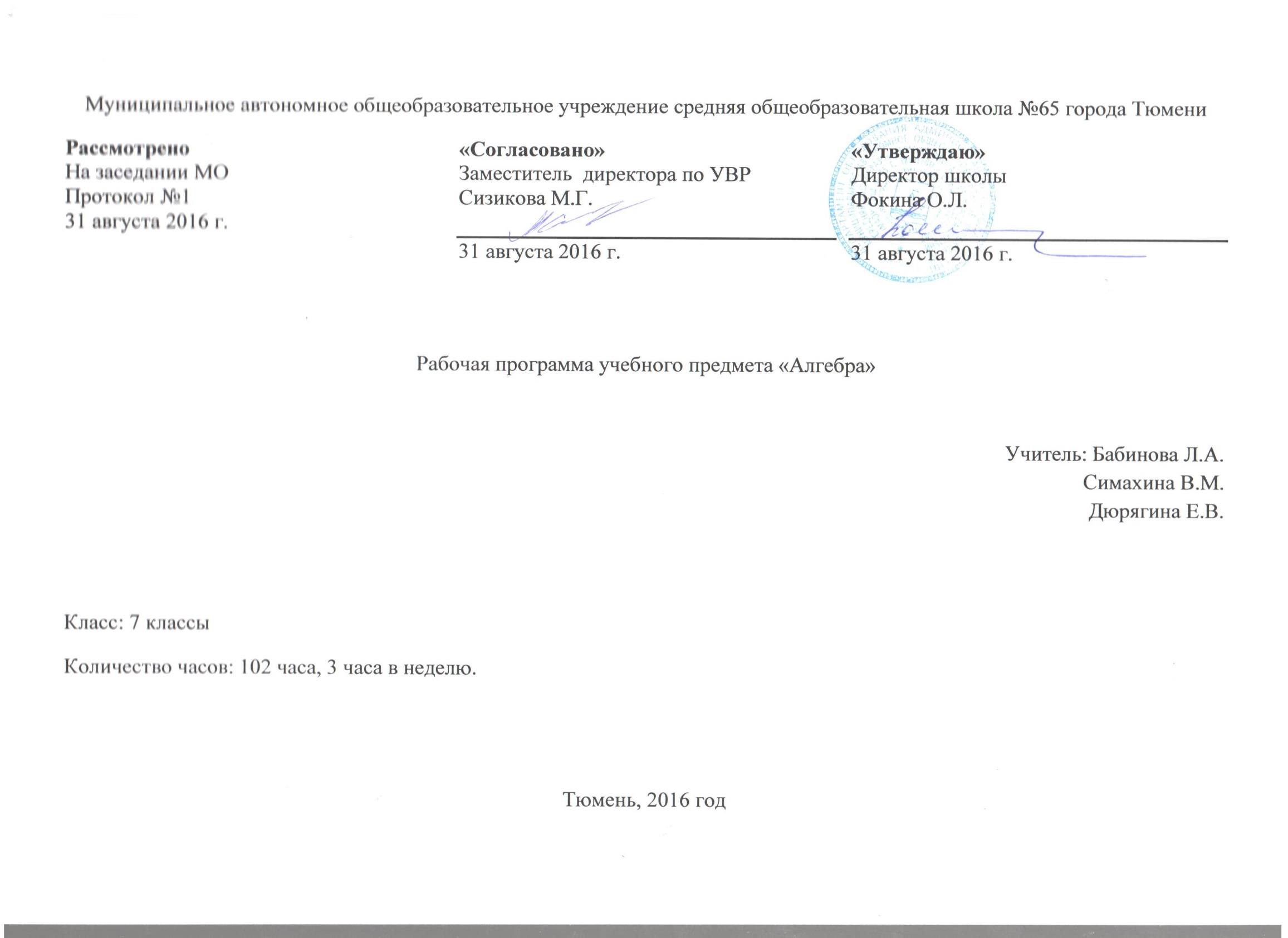  Рабочая программа по предмету «Алгебра»  в 7 классе  соответствует:Федеральному закону «Об образовании в Российской Федерации» №273-ФЗ  от 12.12.2012 г. Федеральному компоненту Государственного стандарта общего образования  (в ред. Приказа Минобрнауки России № 39 от 24.01.2012)Примерной программе основного общего образования по математикеС  учётом    авторской программы  И.И.Зубаревой, А.Г. Мордковича: Программа курса «Алгебра»  7-9 классы. М.: Мнемозина. - М. Учебник: А.Г. Алгебра-7. Ч.1. Учебник. – М.: МнемозинаМордкович А.Г., Л.А. Александрова, Т.Н. Мишустина, Е.Е. Тульчинская. Алгебра-7. Ч.2.Задачник. – М.: МнемозинаРабочая программа конкретизирует содержание предметных тем образовательного стандарта и показывает распределение учебных часов по разделам курса. Цели изучения математики:формирование представлений о математике как универсальном языке науки, средстве моделирования явлений и процессов, об идеях и методах математики; развитие логического мышления, пространственного воображения, алгоритмической культуры, критичности мышления на уровне, необходимом для будущей профессиональной деятельности, а также последующего обучения в высшей школе;овладение математическими знаниями и умениями, необходимыми в повседневной жизни, для изучения школьных естественнонаучных дисциплин на базовом уровне, для получения образования в областях, не требующих углубленной математической подготовки;воспитание средствами математики культуры личности, понимания значимости математики для научно-технического прогресса, отношения к математике как к части общечеловеческой культуры через знакомство с историей развития математики, эволюцией математических идей.Отличительных особенностей  рабочей программы по сравнению с примерной нет.Срок реализации рабочей учебной программы – один учебный год.В данных классах ведущими методами обучения предмету являются: поисковый, объяснительно-иллюстративный и репродуктивный. На уроках используются элементы следующих технологий: личностно ориентированное обучение, деятельный подход, обучение с применением опорных схем, ИКТ.Уровень обучения:  базовый.Формы промежуточной аттестации:   Промежуточная текущая аттестация проводится в форме контрольных, самостоятельных работ,Текущая годовая аттестация в форме контрольной работы.Основные содержательно-методические алгебраические линии.7 класс (общая концепция)1. Числа.   Алгебраические выражения над множеством рациональных чисел. Степень с нулевым показателем.2. Математический язык. Алгебраические преобразования.   Одночлены, многочлены, арифметические операции над ними. Разложение многочлена на множители.3. Функции и графики.   Линейное уравнение с двумя переменными и его график. Линейная функция и прямая пропорциональность. Функция y = x2 и её график. Кусочные функции, составленные из линейных функций и функции y = x2. Наглядно-интуитивное представление о разрывных функциях. Применение графика функции для отыскания её наибольшего и наименьшего значений на заданном промежутке. Графическое решение линейных и квадратных уравнений, систем линейных уравнений. Первое знакомство с записью y = f(x). Упражнения связанные с отработкой функциональной символики. Кусочные функции и их графики.4. Уравнения и неравенства.   Линейные уравнения и текстовые задачи (постоянное повторение курса 5 – 6 классов по мере продвижения в материал 7 класса). Системы линейных уравнений с двумя переменными и их использование в качестве математических моделей реальных ситуаций. Методы решения систем: графический, подстановка, алгебраическое сложение. Первые представления о решении квадратных уравнений (методом разложения на множители и графическим методом).Описание места учебного предмета.В соответствии с учебным планом основного общего образования МАОУ СОШ №65 предмет «Алгебра» изучается в 7  классе 3 часа в неделю. Общий объём учебного предмета составляет 102 часа (34 учебных недель).Обязательные результаты обучения.1. Математический язык. Математическая модель.   В ходе изучения алгебры в 7 классе учащиеся должны:   Знать:- понятие числового выражения;- понятие алгебраического выражения, переменная, значения числового выражения, значение выражения с переменными;- допустимые значения переменных;- понятия уравнения с одной переменной;- понятие корня линейного уравнения;- термины: «математический язык», «математическая модель»;- понятие о трёх этапах математического моделирования.   Уметь:- выполнять арифметические операции с обыкновенными и десятичными дробями, с положительными и отрицательными числами;- находить числовые значения арифметических и алгебраических выражений;- решать линейные уравнения;- составлять математические модели реальных ситуаций (простейшие случаи);- описывать реальные ситуации, соответствующие заданной математической моделью;- реализовывать три этапа математического моделирования в простейших ситуациях.2. Линейная функция.   В ходе изучения алгебры в 7 классе учащиеся должны:   Знать:- понятия координатной прямой, координатной плоскости, координат точек на прямой и плоскости;- понятие линейного уравнения с двумя переменными и его решения;- понятие линейной функции и её углового коэффициента, прямой пропорциональности;- описание словами алгоритмов построения графиков прямой пропорциональности, линейной функции, линейного уравнения с двумя переменными;- характеристики взаимного расположения на координатной плоскости графиков двух      линейных функций, заданных аналитически.   Уметь:- находить координаты точки в координатной плоскости, строить точки по её координатам;- строить графики уравнений x = a, y = b, y = kx, y = kx + m, ax + by + c = 0;- преобразовывать линейное уравнение с двумя переменными к виду линейной функции;- находить точки пересечения графиков двух линейных уравнений, двух линейных функций;- находить наибольшее и наименьшее значение линейной функции на заданном числовом промежутке.3. Системы двух линейных уравнений с двумя переменными.      В ходе изучения алгебры в 7 классе учащиеся должны:   Знать:- понятие системы двух линейных уравнений с двумя переменными и её решения;- описание словами графического метода решения системы, метода подстановки, метода алгебраического сложения.   Уметь:- определять, является ли заданная пара чисел решением заданной системы уравнений или нет;- решать систему двух линейных уравнений с двумя переменными графическим способом, методом подстановки, методом алгебраического сложения;- решать задачи, сводящиеся к системам указанного вида.4. Степень с натуральным показателем и её свойства.      В ходе изучения алгебры в 7 классе учащиеся должны:   Знать:- понятие степени, основания степени, показателя степени;- определение an в случае, когда n = 1, и в случае, когда n – натуральное число, отличное от 1;- определение степени с нулевым показателем;- свойства степеней.   Уметь:- вычислять an  для любых значений а  и любых целых неотрицательных значений n;- пользоваться таблицей основных степеней;- использовать свойства степени для вычисления значений арифметических и алгебраических выражений, для упрощения алгебраических выражений.5. Одночлены. Арифметические операции над одночленами.      В ходе изучения алгебры в 7 классе учащиеся должны:   Знать:- понятие одночлена, стандартного вида одночлена, коэффициента одночлена;- понятие подобных одночленов;- термины: «алгоритм», «корректные» и «некорректные» задания;- описание словами правила арифметических операций над одночленами.   Уметь:- приводить одночлен к стандартному виду;- складывать и вычитать подобные одночлены, умножать одночлены, возводить одночлены в натуральную степень;- представлять заданный одночлен в виде суммы одночленов, в виде степени одночлена;- делить одночлен на одночлен (в корректных случаях).6. Многочлены. Арифметические операции над многочленами.      В ходе изучения алгебры в 7 классе учащиеся должны:   Знать:- понятия многочлена, стандартного вида многочлена;- уметь описать словами правила выполнения арифметических операций над многочленами (сложение, вычитание, умножение многочлена на одночлен, умножение многочлена на многочлен);- формулы сокращённого умножения и их словесное описание.   Уметь:- приводить многочлен к стандартному виду;- складывать и вычитать многочлены, приводить подобные члены, взаимно уничтожать члены многочлена;- умножать многочлен на одночлен и на многочлен;- применять формулы сокращенного умножения;- делить многочлен на одночлен;- решать уравнения, сводящиеся после выполнения арифметических операций над входящими в их состав многочленами, к уравнению вида ax = b;- решать соответствующие текстовые задачи.7. Разложение многочленов на множители.      В ходе изучения алгебры в 7 классе учащиеся должны:   Знать:- понятие разложения многочлена на множители, тождества, тождественно равных выражений, тождественного преобразования выражения;- описание словами сути метода вынесения  общего множителя за скобки, метода группировки;- формулы разложения на множители, связанные с формулами сокращённого умножения.   Уметь:- использовать для разложения многочлена на множители метод вынесения общего множителя за скобки, метод группировки, формулы сокращенного умножения, метод выделения полного квадрата;- использовать метод разложения на множители для решения уравнений, для рационализации вычислений, для сокращения алгебраических дробей;- доказывать тождества.8. Функция y = x2.       В ходе изучения алгебры в 7 классе учащиеся должны:   Знать:- график функции  y = x2;- описание словами процесса графического решения уравнений и процесс построения графика кусочной функции;- смысл функции y = f(x).   Уметь:- вычислять конкретные значения и построение графика функции y = x2;- строить графики функций, заданных различными формулами на различных промежутках;- графически решать уравнения вида f(x)  = g(x), где y = f(x) и y = g(x) – известные функции;- находить наибольшее и наименьшее значения функции y = x2 на заданном промежутке;- читать графики;- решать примеры на функциональную символику.Содержание программы1. Математический язык. Математическая модель.   Числовые и алгебраические выражения. Первые представления о математическом языке и о математической модели. Уравнение с одной переменной. Корень уравнения. Линейное уравнение. Линейные уравнения как математические модели реальных ситуаций.2. Линейная функция.Координатная прямая, виды промежутков на ней. Координатная плоскость. Линейное уравнение с двумя переменными и его график, решение уравнения с двумя переменными. Геометрический смысл коэффициентов. Уравнение прямой, угловой коэффициент прямой, условие параллельности прямых. Отыскание наибольших и наименьших значений линейной функции на заданном промежутке. Прямая пропорциональность и её график. Взаимное расположение графиков линейных функций. Возрастание и убывание линейной функции.3. Системы двух линейных уравнений с двумя переменными.   Основные понятия, связанные с системами двух линейных уравнений с двумя переменными. Системы уравнений: решение систем. Системы двух линейных уравнений. Графическое решение систем. Метод подстановки, метод алгебраического сложения. Системы двух линейных уравнений с двумя переменными как математические модели реальных ситуаций (текстовые задачи). Геометрическая интерпретация уравнений с двумя переменными и их систем.4. Степень с натуральным показателем и её свойства.   Определение степени с натуральным показателем, таблицы основных степеней. Степень с нулевым показателем.5. Одночлены. Арифметические операции над одночленами.   Понятие одночлена, его стандартный вид. Сложение и вычитание одночленов, умножение одночленов, возведение одночлена в натуральную степень. Деление одночлена на одночлен.6. Многочлены. Арифметические операции над многочленами.   Понятие многочлена, его стандартный вид. Многочлены с одной переменной. Степень многочлена. Корень многочлена. Сложение и вычитание многочленов. Умножение многочлена на одночлен, умножение многочлена на многочлен. Формулы сокращённого умножения: квадрат суммы, квадрат разности, куб суммы, куб разности, формула разности квадратов, формула суммы и разности кубов, разложение многочленов на множители.  Деление многочлена на одночлен. Подстановка выражений вместо переменной.7. Разложение многочленов на множители.   Понятие о разложении многочлена на множители. Вынесение общего множителя за скобки. Способ группировки. Разложение многочлена на множители с помощью формул сокращённого умножения. Комбинирование различных приёмов. Понятие тождества и тождественного преобразования алгебраического выражения. Доказательство тождества. Первые представления об алгебраических дробях: сокращение алгебраических дробей.8. Функция  y = x2.   Функция y = x2, её свойства и график – парабола. Отыскание наибольших и наименьших значений функции на заданных промежутках. Графическое решение уравнений. Функции заданные разными формулами на различных промежутках («кусочные» функции). Понятие о непрерывных и разрывных функциях. Разъяснение смысла записи y = f(x). Функциональная символика.Нормы оценки знаний, умений и навыков обучающихся.1.Оценка письменных контрольных работ обучающихся по математике.Ответ оценивается отметкой «5», если: работа выполнена полностью;в логических рассуждениях и обосновании решения нет пробелов и ошибок;в решении нет математических ошибок (возможна одна неточность, описка, которая не является следствием незнания или непонимания учебного материала).Отметка «4» ставится в следующих случаях:работа выполнена полностью, но обоснования шагов решения недостаточны (если умение обосновывать рассуждения не являлось специальным объектом проверки);допущены одна ошибка или есть два – три недочёта в выкладках, рисунках, чертежах или графиках (если эти виды работ не являлись специальным объектом проверки). Отметка «3» ставится, если:допущено более одной ошибки или более двух – трех недочетов в выкладках, чертежах или графиках, но обучающийся обладает обязательными умениями по проверяемой теме.Отметка «2» ставится, если:допущены существенные ошибки, показавшие, что обучающийся не обладает обязательными умениями по данной теме в полной мере. Учитель может повысить отметку за оригинальный ответ на вопрос или оригинальное решение задачи, которые свидетельствуют о высоком математическом развитии обучающегося; за решение более сложной задачи или ответ на более сложный вопрос, предложенные обучающемуся дополнительно после выполнения им каких-либо других заданий.2.Оценка устных ответов обучающихся.Ответ оценивается отметкой «5», если ученик:полно раскрыл содержание материала в объеме, предусмотренном программой и учебникомизложил материал грамотным языком, точно используя математическую терминологию и символику, в определенной логической последовательности;правильно выполнил рисунки, чертежи, графики, сопутствующие ответу;показал умение иллюстрировать теорию конкретными примерами, применять ее в новой ситуации при выполнении практического задания;продемонстрировал знание теории ранее изученных сопутствующих тем,  сформированность  и устойчивость используемых при ответе умений и навыков;отвечал самостоятельно, без наводящих вопросов учителя;возможны одна – две  неточности при освещение второстепенных вопросов или в выкладках, которые ученик легко исправил после замечания учителяОтвет оценивается отметкой «4»,если удовлетворяет в основном требованиям на оценку «5», но при этом имеет один из недостатков:в изложении допущены небольшие пробелы, не исказившее математическое содержание ответа;допущены один – два недочета при освещении основного содержания ответа, исправленные после замечания учителя;допущены ошибка или более двух недочетов  при освещении второстепенных вопросов или в выкладках,  легко исправленные после замечания учителя.Отметка «3» ставится в следующих случаях:неполно раскрыто содержание материала (содержание изложено фрагментарно, не всегда последовательно), но показано общее понимание вопроса и продемонстрированы умения, достаточные для усвоения программного материала (определены «Требованиями к математической подготовке учащихся» в настоящей программе по математике);имелись затруднения или допущены ошибки в определении математической терминологии, чертежах, выкладках, исправленные после нескольких наводящих вопросов учителяученик не справился с применением теории в новой ситуации при выполнении практического задания, но выполнил задания обязательного уровня сложности по данной теме;при достаточном знании теоретического материала выявлена недостаточная сформированность основных умений и навыков. Отметка «2» ставится в следующих случаяхне раскрыто основное содержание учебного материала;обнаружено незнание учеником большей или наиболее важной части учебного материала;допущены ошибки в определении понятий, при использовании математической терминологии, в рисунках, чертежах или графиках, в выкладках, которые не исправлены после нескольких наводящих вопросов учителя.3.Общая классификация ошибок.При оценке знаний, умений и навыков учащихся следует учитывать все ошибки (грубые и негрубые) и недочёты.3.1Грубыми считаются ошибки:незнание определения основных понятий, законов, правил, основных положений теории, незнание формул, общепринятых символов обозначений величин, единиц их измерения;незнание наименований единиц измерения;неумение выделить в ответе главное;неумение применять знания, алгоритмы для решения задач;неумение делать выводы и обобщения;неумение читать и строить графики;неумение пользоваться первоисточниками, учебником и справочниками;потеря корня или сохранение постороннего корня;отбрасывание без объяснений одного из них;равнозначные им ошибки;вычислительные ошибки, если они не являются опиской;логические ошибки.3.2.К негрубым ошибкам следует отнестинеточность формулировок, определений, понятий, теорий, вызванная неполнотой охвата основных признаков определяемого понятия или заменой одного - двух из этих признаков второстепенными;неточность графика;нерациональный метод решения задачи или недостаточно продуманный план ответа (нарушение логики, подмена отдельных основных вопросов второстепенными);нерациональные методы работы со справочной и другой литературой;неумение решать задачи, выполнять задания в общем виде.3.3.Недочетами являются:нерациональные приемы вычислений и преобразований;небрежное выполнение записей, чертежей, схем, графиков.Список литературы.  Алгебра. 7 класс. Часть 1. Учебник / А.Г.Мордкович и др.,под редакцией А.Г.Мордковича –10-е изд. - М.: Мнемозина. Алгебра. 7 класс. Часть 2. Задачник / А.Г.Мордкович и др.,под редакцией А.Г.Мордковича –1-0е изд. - М.: МнемозинаАлгебра. 7 класс. Контрольные работы для учащихся общеобразовательных учреждений. /  Л. А. Александрова; под редакцией А.Г.Мордковича.– 3—е изд., М.: Мнемозина, 2011.Алгебра. 7 класс.    Самостоятельные  работы для учащихся общеобразовательных учреждений. /  Л.А. Александрова;  под редакцией А.Г.Мордковича.– М.: Мнемозина, 2012Алгебра. 7-9 классы. Тесты учащихся общеобразовательных учреждений / А.Г. Мордкович, Е.Е. Тульчинская; под редакцией А.Г.Мордковича.– М.: Мнемозина, 2011.Тесты по алгебре: 7 класс: к учебнику А.Г. Мордковича «Алгебра 8 класс»/ Е.М. Ключникова, И.В. Комиссарова.- 2-е изд-М.: Издательство «Экзамен», 2011Календарно-тематическОЕ планИРОВАНИЕ.    7 класс
№ урока№ урокаТема урокаТема урокаКол-во часовКол-во часовКол-во часовТип/ форма урокаТип/ форма урокаПланируемые результаты обучения (предметные результаты - поурочно)Планируемые результаты обучения (предметные результаты - поурочно)Виды и формы контроляДата урока11Повторение. Числовые выражения.Повторение. Числовые выражения.333Урок обобщения и систематизации знанийУрок обобщения и систематизации знанийЗнать: -основные понятия темы: положительное число,  отрицательное число, модуль, противоположные числа; алгоритмы сравнения, сложения, вычитания, умножения, деления положительных и отрицательных чисел;- приёмы рационального выполнения вычислений с положительными и отрицательными числами.Уметь: решать задачи с использованием 2-3 алгоритмовЗнать: -основные понятия темы: положительное число,  отрицательное число, модуль, противоположные числа; алгоритмы сравнения, сложения, вычитания, умножения, деления положительных и отрицательных чисел;- приёмы рационального выполнения вычислений с положительными и отрицательными числами.Уметь: решать задачи с использованием 2-3 алгоритмовТест2.0922Повторение. Решение уравнений.Повторение. Решение уравнений.333Урок обобщения и систематизации знанийУрок обобщения и систематизации знанийЗнать:-основные понятия темы: уравнение, корень уравнения; алгоритма решения линейного уравнения:- приёмов рационального решения линейных уравнений.Уметь: -решать задачи с использованием 2-3 алгоритмов;-использовать приёмы рационального решения задачЗнать:-основные понятия темы: уравнение, корень уравнения; алгоритма решения линейного уравнения:- приёмов рационального решения линейных уравнений.Уметь: -решать задачи с использованием 2-3 алгоритмов;-использовать приёмы рационального решения задачСамоконтроль5.0933Повторение. Делимость натуральных чисел.Повторение. Делимость натуральных чисел.333Урок обобщения и систематизации знанийУрок обобщения и систематизации знанийЗнать: алгоритмы нахождения НОД и НОК чисел, признаки делимости на 2,3,4,5,9,10,25.Уметь: находить НОД и НОК чисел, применять при решении задач.Знать: алгоритмы нахождения НОД и НОК чисел, признаки делимости на 2,3,4,5,9,10,25.Уметь: находить НОД и НОК чисел, применять при решении задач.Самостоятельная работа7.0944Стартовая   контрольная      работаСтартовая   контрольная      работа111Урок обобщения и систематизации знанийУрок обобщения и систематизации знанийУметь: - находить значения выражений и решать уравнения, используя правила и свойства действий с положительными и отрицательными числами;  - неизвестный член пропорции; - дробь от числа, несколько процентов от числа; - число по его дроби или по нескольким процентам;  - строить фигуры по их координатам на координатной плоскости; - применять изученные формулы при решении текстовых задачУметь: - находить значения выражений и решать уравнения, используя правила и свойства действий с положительными и отрицательными числами;  - неизвестный член пропорции; - дробь от числа, несколько процентов от числа; - число по его дроби или по нескольким процентам;  - строить фигуры по их координатам на координатной плоскости; - применять изученные формулы при решении текстовых задачКонтрольная работа9.09Глава I. Математический язык. Математическая модель. 13 часов.Основная цель:Систематизация и обобщение сведений о преобразовании алгебраических выражений и решении линейных уравнений с одной переменной, полученных учащимися в курсах математики 5-6 классовОзнакомление учащихся с терминами: «математический язык», «математическая модель»; особенностями математического моделирования,Формирование умения составлять математическую модель ситуации, описанной в задаче, использовать модель для решения для решения задачи .Глава I. Математический язык. Математическая модель. 13 часов.Основная цель:Систематизация и обобщение сведений о преобразовании алгебраических выражений и решении линейных уравнений с одной переменной, полученных учащимися в курсах математики 5-6 классовОзнакомление учащихся с терминами: «математический язык», «математическая модель»; особенностями математического моделирования,Формирование умения составлять математическую модель ситуации, описанной в задаче, использовать модель для решения для решения задачи .Глава I. Математический язык. Математическая модель. 13 часов.Основная цель:Систематизация и обобщение сведений о преобразовании алгебраических выражений и решении линейных уравнений с одной переменной, полученных учащимися в курсах математики 5-6 классовОзнакомление учащихся с терминами: «математический язык», «математическая модель»; особенностями математического моделирования,Формирование умения составлять математическую модель ситуации, описанной в задаче, использовать модель для решения для решения задачи .Глава I. Математический язык. Математическая модель. 13 часов.Основная цель:Систематизация и обобщение сведений о преобразовании алгебраических выражений и решении линейных уравнений с одной переменной, полученных учащимися в курсах математики 5-6 классовОзнакомление учащихся с терминами: «математический язык», «математическая модель»; особенностями математического моделирования,Формирование умения составлять математическую модель ситуации, описанной в задаче, использовать модель для решения для решения задачи .Глава I. Математический язык. Математическая модель. 13 часов.Основная цель:Систематизация и обобщение сведений о преобразовании алгебраических выражений и решении линейных уравнений с одной переменной, полученных учащимися в курсах математики 5-6 классовОзнакомление учащихся с терминами: «математический язык», «математическая модель»; особенностями математического моделирования,Формирование умения составлять математическую модель ситуации, описанной в задаче, использовать модель для решения для решения задачи .Глава I. Математический язык. Математическая модель. 13 часов.Основная цель:Систематизация и обобщение сведений о преобразовании алгебраических выражений и решении линейных уравнений с одной переменной, полученных учащимися в курсах математики 5-6 классовОзнакомление учащихся с терминами: «математический язык», «математическая модель»; особенностями математического моделирования,Формирование умения составлять математическую модель ситуации, описанной в задаче, использовать модель для решения для решения задачи .Глава I. Математический язык. Математическая модель. 13 часов.Основная цель:Систематизация и обобщение сведений о преобразовании алгебраических выражений и решении линейных уравнений с одной переменной, полученных учащимися в курсах математики 5-6 классовОзнакомление учащихся с терминами: «математический язык», «математическая модель»; особенностями математического моделирования,Формирование умения составлять математическую модель ситуации, описанной в задаче, использовать модель для решения для решения задачи .Глава I. Математический язык. Математическая модель. 13 часов.Основная цель:Систематизация и обобщение сведений о преобразовании алгебраических выражений и решении линейных уравнений с одной переменной, полученных учащимися в курсах математики 5-6 классовОзнакомление учащихся с терминами: «математический язык», «математическая модель»; особенностями математического моделирования,Формирование умения составлять математическую модель ситуации, описанной в задаче, использовать модель для решения для решения задачи .Глава I. Математический язык. Математическая модель. 13 часов.Основная цель:Систематизация и обобщение сведений о преобразовании алгебраических выражений и решении линейных уравнений с одной переменной, полученных учащимися в курсах математики 5-6 классовОзнакомление учащихся с терминами: «математический язык», «математическая модель»; особенностями математического моделирования,Формирование умения составлять математическую модель ситуации, описанной в задаче, использовать модель для решения для решения задачи .Глава I. Математический язык. Математическая модель. 13 часов.Основная цель:Систематизация и обобщение сведений о преобразовании алгебраических выражений и решении линейных уравнений с одной переменной, полученных учащимися в курсах математики 5-6 классовОзнакомление учащихся с терминами: «математический язык», «математическая модель»; особенностями математического моделирования,Формирование умения составлять математическую модель ситуации, описанной в задаче, использовать модель для решения для решения задачи .Глава I. Математический язык. Математическая модель. 13 часов.Основная цель:Систематизация и обобщение сведений о преобразовании алгебраических выражений и решении линейных уравнений с одной переменной, полученных учащимися в курсах математики 5-6 классовОзнакомление учащихся с терминами: «математический язык», «математическая модель»; особенностями математического моделирования,Формирование умения составлять математическую модель ситуации, описанной в задаче, использовать модель для решения для решения задачи .Глава I. Математический язык. Математическая модель. 13 часов.Основная цель:Систематизация и обобщение сведений о преобразовании алгебраических выражений и решении линейных уравнений с одной переменной, полученных учащимися в курсах математики 5-6 классовОзнакомление учащихся с терминами: «математический язык», «математическая модель»; особенностями математического моделирования,Формирование умения составлять математическую модель ситуации, описанной в задаче, использовать модель для решения для решения задачи .Глава I. Математический язык. Математическая модель. 13 часов.Основная цель:Систематизация и обобщение сведений о преобразовании алгебраических выражений и решении линейных уравнений с одной переменной, полученных учащимися в курсах математики 5-6 классовОзнакомление учащихся с терминами: «математический язык», «математическая модель»; особенностями математического моделирования,Формирование умения составлять математическую модель ситуации, описанной в задаче, использовать модель для решения для решения задачи .55Числовые и алгебраические выраженияЧисловые и алгебраические выражения111Комбинированный урокЗнать:-содержание основных понятий: числовое выражение, значение числового выражения; алгоритма нахождения значения числового выражения;-приёмы нахождения значения числового выражения рациональным способом.Уметь: решать задачи по алгоритмуЗнать:-содержание основных понятий: числовое выражение, значение числового выражения; алгоритма нахождения значения числового выражения;-приёмы нахождения значения числового выражения рациональным способом.Уметь: решать задачи по алгоритму Самостоятельная работа Самостоятельная работа12.0966Что такое математический языкЧто такое математический язык111Комбинированный урокЗнать:-основные понятия: алгебраическое выражение, значение алгебраического выражения; алгоритма нахождения значения алгебраического выражения при указанных значениях переменных;-приёмы упрощения алгебраических выражений.Уметь: решать задачи с использованием 2-3 алгоритмовЗнать:-основные понятия: алгебраическое выражение, значение алгебраического выражения; алгоритма нахождения значения алгебраического выражения при указанных значениях переменных;-приёмы упрощения алгебраических выражений.Уметь: решать задачи с использованием 2-3 алгоритмов14.0977Что такое математическая модельЧто такое математическая модель222Урок применения и совершенствования знанийЗнать:- основные понятия: числовое и алгебраическое выражения; значения числового и алгебраического выражений; алгоритма нахождения значения числового выражения и алгоритма нахождения значения алгебраического выражения при указанных значениях переменных;-приёмы: нахождения значения числового выражения рациональным способом и приёмы упрощения алгебраических выражений.Уметь: -решать комбинированные задачи с применением более чем 3 алгоритмов,-использовать приёмы рационального решения задачЗнать:- основные понятия: числовое и алгебраическое выражения; значения числового и алгебраического выражений; алгоритма нахождения значения числового выражения и алгоритма нахождения значения алгебраического выражения при указанных значениях переменных;-приёмы: нахождения значения числового выражения рациональным способом и приёмы упрощения алгебраических выражений.Уметь: -решать комбинированные задачи с применением более чем 3 алгоритмов,-использовать приёмы рационального решения задачТест Тест 16.0988Что такое математическая модельЧто такое математическая модель222 Комбинированный урокЗнать:- составные элементы математического языка;-правила чтения информации, записанной на языке математических символов.Уметь: решать задачи по алгоритмуЗнать:- составные элементы математического языка;-правила чтения информации, записанной на языке математических символов.Уметь: решать задачи по алгоритмуФронтальный опросФронтальный опрос19.0999Линейное уравнение с одной переменнойЛинейное уравнение с одной переменной222Урок применения и совершенствования знанийЗнать:- составные элементы математического языка;-правила чтения информации, записанной на языке математических символов.Уметь: - приводить примеры для иллюстрации изученных положений;- осуществлять «перевод» выражений с математического языка на обычный язык и обратноЗнать:- составные элементы математического языка;-правила чтения информации, записанной на языке математических символов.Уметь: - приводить примеры для иллюстрации изученных положений;- осуществлять «перевод» выражений с математического языка на обычный язык и обратно Текущий Текущий21.091010Линейное уравнение с одной переменнойЛинейное уравнение с одной переменной222  Урок          контроля         ЗУН  учащихсяУметь: - находить значения выражений и решать уравнения, используя правила и свойства действий с положительными и отрицательными числами;  - неизвестный член пропорции; - дробь от числа, несколько процентов от числа; - число по его дроби или по нескольким процентам;  - строить фигуры по их координатам на координатной плоскости; - применять изученные формулы при решении текстовых задачУметь: - находить значения выражений и решать уравнения, используя правила и свойства действий с положительными и отрицательными числами;  - неизвестный член пропорции; - дробь от числа, несколько процентов от числа; - число по его дроби или по нескольким процентам;  - строить фигуры по их координатам на координатной плоскости; - применять изученные формулы при решении текстовых задачСамостоятельная работаСамостоятельная работа23.091111Координатная прямаяКоординатная прямая222 Комбинированный урокЗнать: - понятие «математическая модель», виды  математических моделей;- этапы реализации метода математического моделирования;- приёмы составления задачи по данной  математической модели.Уметь: решать задачи с использованием 2-3 алгоритмовЗнать: - понятие «математическая модель», виды  математических моделей;- этапы реализации метода математического моделирования;- приёмы составления задачи по данной  математической модели.Уметь: решать задачи с использованием 2-3 алгоритмов  Текущий  Текущий26.091212Координатная прямаяКоординатная прямая222Урок применения и совершенствования знанийЗнать: - понятие «математическая модель», виды  математических моделей;- этапы реализации метода математического моделирования;- приёмы составления задачи по данной  математической модели.Уметь: - решать текстовые задачи, выделяя три этапа математического моделирования;-  находить несколько способов решения, аргументировать рациональный способ, проводить доказательные рассужденияЗнать: - понятие «математическая модель», виды  математических моделей;- этапы реализации метода математического моделирования;- приёмы составления задачи по данной  математической модели.Уметь: - решать текстовые задачи, выделяя три этапа математического моделирования;-  находить несколько способов решения, аргументировать рациональный способ, проводить доказательные рассужденияТест Тест 28.091313Контрольная работа № 1 по теме «Математический язык. Математическая модель.»Контрольная работа № 1 по теме «Математический язык. Математическая модель.»111  Урок контроля   и оценки       ЗУНучащихсяЗнать: -определения: уравнение, корень уравнения,  линейное уравнение с одной переменной, равносильные уравнения;- алгоритм решения линейного уравнения.Уметь:-находить  корни уравнения (или доказывать, что их нет);- решать линейные уравнения с одной переменной, применяя свойства уравнений и тождественные преобразования.Знать: -определения: уравнение, корень уравнения,  линейное уравнение с одной переменной, равносильные уравнения;- алгоритм решения линейного уравнения.Уметь:-находить  корни уравнения (или доказывать, что их нет);- решать линейные уравнения с одной переменной, применяя свойства уравнений и тождественные преобразования.Контрольная работа Контрольная работа 30.09Глава II. Линейная функция. 11 часов
Основная цель:Систематизация и обобщение сведений о координатной прямой, координатной плоскости, полученных учащимися в курсах математики 5-6 классовОзнакомление с понятиями линейного уравнения с двумя переменными и его решения, линейной функции, прямой пропорциональностиФормирование умения выполнять построение графика линейной функции, прямой пропорциональностиФормирование представлений о взаимном расположении графиков линейных функций.Глава II. Линейная функция. 11 часов
Основная цель:Систематизация и обобщение сведений о координатной прямой, координатной плоскости, полученных учащимися в курсах математики 5-6 классовОзнакомление с понятиями линейного уравнения с двумя переменными и его решения, линейной функции, прямой пропорциональностиФормирование умения выполнять построение графика линейной функции, прямой пропорциональностиФормирование представлений о взаимном расположении графиков линейных функций.Глава II. Линейная функция. 11 часов
Основная цель:Систематизация и обобщение сведений о координатной прямой, координатной плоскости, полученных учащимися в курсах математики 5-6 классовОзнакомление с понятиями линейного уравнения с двумя переменными и его решения, линейной функции, прямой пропорциональностиФормирование умения выполнять построение графика линейной функции, прямой пропорциональностиФормирование представлений о взаимном расположении графиков линейных функций.Глава II. Линейная функция. 11 часов
Основная цель:Систематизация и обобщение сведений о координатной прямой, координатной плоскости, полученных учащимися в курсах математики 5-6 классовОзнакомление с понятиями линейного уравнения с двумя переменными и его решения, линейной функции, прямой пропорциональностиФормирование умения выполнять построение графика линейной функции, прямой пропорциональностиФормирование представлений о взаимном расположении графиков линейных функций.Глава II. Линейная функция. 11 часов
Основная цель:Систематизация и обобщение сведений о координатной прямой, координатной плоскости, полученных учащимися в курсах математики 5-6 классовОзнакомление с понятиями линейного уравнения с двумя переменными и его решения, линейной функции, прямой пропорциональностиФормирование умения выполнять построение графика линейной функции, прямой пропорциональностиФормирование представлений о взаимном расположении графиков линейных функций.Глава II. Линейная функция. 11 часов
Основная цель:Систематизация и обобщение сведений о координатной прямой, координатной плоскости, полученных учащимися в курсах математики 5-6 классовОзнакомление с понятиями линейного уравнения с двумя переменными и его решения, линейной функции, прямой пропорциональностиФормирование умения выполнять построение графика линейной функции, прямой пропорциональностиФормирование представлений о взаимном расположении графиков линейных функций.Глава II. Линейная функция. 11 часов
Основная цель:Систематизация и обобщение сведений о координатной прямой, координатной плоскости, полученных учащимися в курсах математики 5-6 классовОзнакомление с понятиями линейного уравнения с двумя переменными и его решения, линейной функции, прямой пропорциональностиФормирование умения выполнять построение графика линейной функции, прямой пропорциональностиФормирование представлений о взаимном расположении графиков линейных функций.Глава II. Линейная функция. 11 часов
Основная цель:Систематизация и обобщение сведений о координатной прямой, координатной плоскости, полученных учащимися в курсах математики 5-6 классовОзнакомление с понятиями линейного уравнения с двумя переменными и его решения, линейной функции, прямой пропорциональностиФормирование умения выполнять построение графика линейной функции, прямой пропорциональностиФормирование представлений о взаимном расположении графиков линейных функций.Глава II. Линейная функция. 11 часов
Основная цель:Систематизация и обобщение сведений о координатной прямой, координатной плоскости, полученных учащимися в курсах математики 5-6 классовОзнакомление с понятиями линейного уравнения с двумя переменными и его решения, линейной функции, прямой пропорциональностиФормирование умения выполнять построение графика линейной функции, прямой пропорциональностиФормирование представлений о взаимном расположении графиков линейных функций.Глава II. Линейная функция. 11 часов
Основная цель:Систематизация и обобщение сведений о координатной прямой, координатной плоскости, полученных учащимися в курсах математики 5-6 классовОзнакомление с понятиями линейного уравнения с двумя переменными и его решения, линейной функции, прямой пропорциональностиФормирование умения выполнять построение графика линейной функции, прямой пропорциональностиФормирование представлений о взаимном расположении графиков линейных функций.Глава II. Линейная функция. 11 часов
Основная цель:Систематизация и обобщение сведений о координатной прямой, координатной плоскости, полученных учащимися в курсах математики 5-6 классовОзнакомление с понятиями линейного уравнения с двумя переменными и его решения, линейной функции, прямой пропорциональностиФормирование умения выполнять построение графика линейной функции, прямой пропорциональностиФормирование представлений о взаимном расположении графиков линейных функций.Глава II. Линейная функция. 11 часов
Основная цель:Систематизация и обобщение сведений о координатной прямой, координатной плоскости, полученных учащимися в курсах математики 5-6 классовОзнакомление с понятиями линейного уравнения с двумя переменными и его решения, линейной функции, прямой пропорциональностиФормирование умения выполнять построение графика линейной функции, прямой пропорциональностиФормирование представлений о взаимном расположении графиков линейных функций.Глава II. Линейная функция. 11 часов
Основная цель:Систематизация и обобщение сведений о координатной прямой, координатной плоскости, полученных учащимися в курсах математики 5-6 классовОзнакомление с понятиями линейного уравнения с двумя переменными и его решения, линейной функции, прямой пропорциональностиФормирование умения выполнять построение графика линейной функции, прямой пропорциональностиФормирование представлений о взаимном расположении графиков линейных функций.14Координатная плоскостьКоординатная плоскость222Урок изучения нового материалаУрок изучения нового материалаЗнать:-понятия: прямоугольная система координат, координатная плоскость, начало координат, координатные углы,  координаты точки (абсцисса, ордината),  оси координат;- алгоритм определения координат точки, заданной в прямоугольной системе координат; алгоритм построения точки по известным координатам;  алгоритм построения прямой, удовлетворяющей линейному уравнению с одной переменной;- особенности координат точки, лежащей в том или ином месте координатной плоскости (на координатной оси, внутри координатного угла).Уметь: -находить координаты точки на плоскости; отмечать точку с заданными координатами, используя алгоритм построения точки в прямоугольной системе координат;- определять по координатам точки её положение (на координатной оси, внутри координатного угла) без построения;- применять полученные знания в новой ситуации.Знать:-понятия: прямоугольная система координат, координатная плоскость, начало координат, координатные углы,  координаты точки (абсцисса, ордината),  оси координат;- алгоритм определения координат точки, заданной в прямоугольной системе координат; алгоритм построения точки по известным координатам;  алгоритм построения прямой, удовлетворяющей линейному уравнению с одной переменной;- особенности координат точки, лежащей в том или ином месте координатной плоскости (на координатной оси, внутри координатного угла).Уметь: -находить координаты точки на плоскости; отмечать точку с заданными координатами, используя алгоритм построения точки в прямоугольной системе координат;- определять по координатам точки её положение (на координатной оси, внутри координатного угла) без построения;- применять полученные знания в новой ситуации.Фронтальный опросФронтальный опрос3.1015Координатная плоскостьКоординатная плоскость222Урок применения и совершенствования знанийУрок применения и совершенствования знанийЗнать:-понятия: прямоугольная система координат, координатная плоскость, начало координат, координатные углы,  координаты точки (абсцисса, ордината),  оси координат;- алгоритм определения координат точки, заданной в прямоугольной системе координат; алгоритм построения точки по известным координатам;  алгоритм построения прямой, удовлетворяющей линейному уравнению с одной переменной;- особенности координат точки, лежащей в том или ином месте координатной плоскости (на координатной оси, внутри координатного угла).Уметь: -находить координаты точки на плоскости; отмечать точку с заданными координатами, используя алгоритм построения точки в прямоугольной системе координат;- определять по координатам точки её положение (на координатной оси, внутри координатного угла) без построения;- применять полученные знания в новой ситуации; переводить информацию из одной знаковой системы в другуюЗнать:-понятия: прямоугольная система координат, координатная плоскость, начало координат, координатные углы,  координаты точки (абсцисса, ордината),  оси координат;- алгоритм определения координат точки, заданной в прямоугольной системе координат; алгоритм построения точки по известным координатам;  алгоритм построения прямой, удовлетворяющей линейному уравнению с одной переменной;- особенности координат точки, лежащей в том или ином месте координатной плоскости (на координатной оси, внутри координатного угла).Уметь: -находить координаты точки на плоскости; отмечать точку с заданными координатами, используя алгоритм построения точки в прямоугольной системе координат;- определять по координатам точки её положение (на координатной оси, внутри координатного угла) без построения;- применять полученные знания в новой ситуации; переводить информацию из одной знаковой системы в другую Самостоятельная работа Самостоятельная работа5.1016Линейное уравнение с двумя переменными и его графикЛинейное уравнение с двумя переменными и его график333Урок изучения нового материалаУрок изучения нового материалаЗнать: - определение линейного уравнения с двумя переменными, решения уравнения ax + by + c = 0; алгоритм нахождения корней линейного уравнения с двумя переменными;- приёмы составления математической модели реальной ситуации в виде линейного уравнения с двумя переменными.Уметь: решать задачи по алгоритмуЗнать: - определение линейного уравнения с двумя переменными, решения уравнения ax + by + c = 0; алгоритм нахождения корней линейного уравнения с двумя переменными;- приёмы составления математической модели реальной ситуации в виде линейного уравнения с двумя переменными.Уметь: решать задачи по алгоритмуИндивидуальные карточкиИндивидуальные карточки7.1017Линейное уравнение с двумя переменными и его графикЛинейное уравнение с двумя переменными и его график333Урок изучения нового материалаУрок изучения нового материалаЗнать:- определение  графика линейного уравнения с двумя переменными;- алгоритм построения графика уравнения;- графический и алгебраический способы нахождения точки пересечения двух прямых.Уметь: -строить график линейного уравнения с двумя переменными на координатной плоскости;- создавать алгоритмы деятельности, переводить информацию из одной знаковой системы в другуюЗнать:- определение  графика линейного уравнения с двумя переменными;- алгоритм построения графика уравнения;- графический и алгебраический способы нахождения точки пересечения двух прямых.Уметь: -строить график линейного уравнения с двумя переменными на координатной плоскости;- создавать алгоритмы деятельности, переводить информацию из одной знаковой системы в другуюТекущийТекущий10.1018Линейное уравнение с двумя переменными и его графикЛинейное уравнение с двумя переменными и его график333Урок применения и совершенствования знанийУрок применения и совершенствования знанийЗнать:- определение  графика линейного уравнения с двумя переменными;- алгоритм построения графика уравнения;   графический и алгебраический способы нахождения точки пересечения двух прямых.Уметь: -решать комбинированные задачи с использованием более чем 3 алгоритмов; применять полученные знания в новой ситуации; -переводить информацию из одной знаковой системы в другуюЗнать:- определение  графика линейного уравнения с двумя переменными;- алгоритм построения графика уравнения;   графический и алгебраический способы нахождения точки пересечения двух прямых.Уметь: -решать комбинированные задачи с использованием более чем 3 алгоритмов; применять полученные знания в новой ситуации; -переводить информацию из одной знаковой системы в другую Самостоятельная работа Самостоятельная работа12.1019Линейная функция и ее графикЛинейная функция и ее график333Урок изучения нового материалаУрок изучения нового материалаЗнать:- определения: линейная функция, независимая переменная (аргумент), зависимая переменная; - алгоритм  преобразования линейного уравнения с двумя переменными к виду линейной функции.Уметь: - преобразовывать линейное уравнение к виду линейной функции у = kx+m, находить значение функции при заданном значении аргумента, находить значение аргумента при заданном значении функции;-  решать задачи по алгоритмуЗнать:- определения: линейная функция, независимая переменная (аргумент), зависимая переменная; - алгоритм  преобразования линейного уравнения с двумя переменными к виду линейной функции.Уметь: - преобразовывать линейное уравнение к виду линейной функции у = kx+m, находить значение функции при заданном значении аргумента, находить значение аргумента при заданном значении функции;-  решать задачи по алгоритму  Текущий  Текущий14.1020Линейная функция и ее графикЛинейная функция и ее график333 Комбини  рованный   урок Комбини  рованный   урокЗнать:- определение графика линейной функции;- алгоритм  построения графика;- приёмы чтения графика;-  приёмы решения уравнений и неравенств с помощью графиков.Уметь: строить график линейной функции, применять приёмы чтения графика,  приёмы решения уравнений и неравенств с помощью графиковЗнать:- определение графика линейной функции;- алгоритм  построения графика;- приёмы чтения графика;-  приёмы решения уравнений и неравенств с помощью графиков.Уметь: строить график линейной функции, применять приёмы чтения графика,  приёмы решения уравнений и неравенств с помощью графиковТест Тест 17.1021Линейная функция и ее графикЛинейная функция и ее график333Урок применения и совершенствования знанийУрок применения и совершенствования знанийЗнать:- определение графика линейной функции;- алгоритм  построения графика;- приёмы чтения графика;-  приёмы решения уравнений и неравенств с помощью графиков.Уметь: строить график линейной функции, применять приёмы чтения графика,  приёмы решения уравнений и неравенств с помощью графиковЗнать:- определение графика линейной функции;- алгоритм  построения графика;- приёмы чтения графика;-  приёмы решения уравнений и неравенств с помощью графиков.Уметь: строить график линейной функции, применять приёмы чтения графика,  приёмы решения уравнений и неравенств с помощью графиковФронтальный опросФронтальный опрос19.1022Линейная функция у = kxЛинейная функция у = kx111Урок применения и совершенствования знанийУрок применения и совершенствования знанийЗнать: - основные понятия по теме;- алгоритм  преобразования линейного уравнения с двумя переменными к виду линейной функции;- алгоритм  построения графика;- приёмы чтения графика;-  приёмы решения уравнений и неравенств с помощью графиков.Уметь: создавать алгоритмы деятельности, переводить информацию из одной знаковой системы в другуюЗнать: - основные понятия по теме;- алгоритм  преобразования линейного уравнения с двумя переменными к виду линейной функции;- алгоритм  построения графика;- приёмы чтения графика;-  приёмы решения уравнений и неравенств с помощью графиков.Уметь: создавать алгоритмы деятельности, переводить информацию из одной знаковой системы в другую Самостоятельная работа Самостоятельная работа21.1023Взаимное расположение графиков линейных функций Взаимное расположение графиков линейных функций 111  Комбини  рованный урок  Комбини  рованный урокЗнать: -определения прямой пропорциональности, коэффициента пропорциональности, углового коэффициента, возрастающей (убывающей) функции;- алгоритм построения графика прямой пропорциональности;- способы задания формулой данного графика прямой пропорциональности;- особенности расположения графика линейной функции в зависимости от знаков k и m.Уметь:создавать алгоритмы деятельности, переводить информацию из одной знаковой системы в другуюЗнать: -определения прямой пропорциональности, коэффициента пропорциональности, углового коэффициента, возрастающей (убывающей) функции;- алгоритм построения графика прямой пропорциональности;- способы задания формулой данного графика прямой пропорциональности;- особенности расположения графика линейной функции в зависимости от знаков k и m.Уметь:создавать алгоритмы деятельности, переводить информацию из одной знаковой системы в другуюТекущийТекущий24.1024Контрольная работа №2 по теме «Линейная функция».Контрольная работа №2 по теме «Линейная функция».111 Комбинированный       урок Комбинированный       урокЗнать: -виды  взаимного расположения  графиков линейных функций, способы определения взаимного расположения  графиков линейных функций по их формулам;- способ задания формулой данного графика прямой пропорциональности;- особенности расположения графика линейной функции в зависимости от знаков k и m.Уметь:проводить исследование несложных ситуаций, делать обобщения, описывать и представлять результаты работыЗнать: -виды  взаимного расположения  графиков линейных функций, способы определения взаимного расположения  графиков линейных функций по их формулам;- способ задания формулой данного графика прямой пропорциональности;- особенности расположения графика линейной функции в зависимости от знаков k и m.Уметь:проводить исследование несложных ситуаций, делать обобщения, описывать и представлять результаты работы  Контрольная работа  Контрольная работа26.10Глава III. Системы двух линейных уравнений с двумя переменными. 13 часов
Основная цель:Ознакомление с понятием системы двух линейных уравнений с двумя переменнымиФормирование умения решать системы линейных уравнений способом подстановки, сложенияГлава III. Системы двух линейных уравнений с двумя переменными. 13 часов
Основная цель:Ознакомление с понятием системы двух линейных уравнений с двумя переменнымиФормирование умения решать системы линейных уравнений способом подстановки, сложенияГлава III. Системы двух линейных уравнений с двумя переменными. 13 часов
Основная цель:Ознакомление с понятием системы двух линейных уравнений с двумя переменнымиФормирование умения решать системы линейных уравнений способом подстановки, сложенияГлава III. Системы двух линейных уравнений с двумя переменными. 13 часов
Основная цель:Ознакомление с понятием системы двух линейных уравнений с двумя переменнымиФормирование умения решать системы линейных уравнений способом подстановки, сложенияГлава III. Системы двух линейных уравнений с двумя переменными. 13 часов
Основная цель:Ознакомление с понятием системы двух линейных уравнений с двумя переменнымиФормирование умения решать системы линейных уравнений способом подстановки, сложенияГлава III. Системы двух линейных уравнений с двумя переменными. 13 часов
Основная цель:Ознакомление с понятием системы двух линейных уравнений с двумя переменнымиФормирование умения решать системы линейных уравнений способом подстановки, сложенияГлава III. Системы двух линейных уравнений с двумя переменными. 13 часов
Основная цель:Ознакомление с понятием системы двух линейных уравнений с двумя переменнымиФормирование умения решать системы линейных уравнений способом подстановки, сложенияГлава III. Системы двух линейных уравнений с двумя переменными. 13 часов
Основная цель:Ознакомление с понятием системы двух линейных уравнений с двумя переменнымиФормирование умения решать системы линейных уравнений способом подстановки, сложенияГлава III. Системы двух линейных уравнений с двумя переменными. 13 часов
Основная цель:Ознакомление с понятием системы двух линейных уравнений с двумя переменнымиФормирование умения решать системы линейных уравнений способом подстановки, сложенияГлава III. Системы двух линейных уравнений с двумя переменными. 13 часов
Основная цель:Ознакомление с понятием системы двух линейных уравнений с двумя переменнымиФормирование умения решать системы линейных уравнений способом подстановки, сложенияГлава III. Системы двух линейных уравнений с двумя переменными. 13 часов
Основная цель:Ознакомление с понятием системы двух линейных уравнений с двумя переменнымиФормирование умения решать системы линейных уравнений способом подстановки, сложенияГлава III. Системы двух линейных уравнений с двумя переменными. 13 часов
Основная цель:Ознакомление с понятием системы двух линейных уравнений с двумя переменнымиФормирование умения решать системы линейных уравнений способом подстановки, сложенияГлава III. Системы двух линейных уравнений с двумя переменными. 13 часов
Основная цель:Ознакомление с понятием системы двух линейных уравнений с двумя переменнымиФормирование умения решать системы линейных уравнений способом подстановки, сложения25Основные понятияОсновные понятия222 Комбинированный   урок Комбинированный   урокЗнать: - определения: система двух линейных уравнений с двумя переменными, решение системы  двух линейных уравнений с двумя переменными;- алгоритм графического решения системы;- способы распознавания систем, имеющих единственное решение, множество решений, не имеющих решения. Уметь: решать задачи по алгоритмуЗнать: - определения: система двух линейных уравнений с двумя переменными, решение системы  двух линейных уравнений с двумя переменными;- алгоритм графического решения системы;- способы распознавания систем, имеющих единственное решение, множество решений, не имеющих решения. Уметь: решать задачи по алгоритмуФронтальный опросФронтальный опрос28.1026Основные понятияОсновные понятия222Урок применения и совершенствования знанийУрок применения и совершенствования знанийЗнать: - определения: система двух линейных уравнений с двумя переменными, решение системы  двух линейных уравнений с двумя переменными;- алгоритм графического решения системы;- способы распознавания систем, имеющих единственное решение, множество решений, не имеющих решения. Уметь: решать задачи по алгоритмуЗнать: - определения: система двух линейных уравнений с двумя переменными, решение системы  двух линейных уравнений с двумя переменными;- алгоритм графического решения системы;- способы распознавания систем, имеющих единственное решение, множество решений, не имеющих решения. Уметь: решать задачи по алгоритму  амостоятельная работа  амостоятельная работа7.1127Метод подстановкиМетод подстановкиУрок изучения нового материалаУрок изучения нового материалаЗнать: - алгоритм решения системы двух линейных уравнений с двумя переменными  методом подстановки;- приёмы рационального решения  систем методом подстановки. Уметь: - решать комбинированные задачи с использованием 2-3 и более  алгоритмов; использовать приёмы рационального решения задач;Знать: - алгоритм решения системы двух линейных уравнений с двумя переменными  методом подстановки;- приёмы рационального решения  систем методом подстановки. Уметь: - решать комбинированные задачи с использованием 2-3 и более  алгоритмов; использовать приёмы рационального решения задач;Фронтальный опросФронтальный опрос9.1128Метод подстановкиМетод подстановкиУрок применения и совершенствования знанийУрок применения и совершенствования знанийЗнать: - алгоритм решения системы двух линейных уравнений с двумя переменными  методом подстановки;- приёмы рационального решения  систем методом подстановки. Уметь: - решать комбинированные задачи с использованием 2-3 и более  алгоритмов; использовать приёмы рационального решения задач;Знать: - алгоритм решения системы двух линейных уравнений с двумя переменными  методом подстановки;- приёмы рационального решения  систем методом подстановки. Уметь: - решать комбинированные задачи с использованием 2-3 и более  алгоритмов; использовать приёмы рационального решения задач;  амостоятельная работа  амостоятельная работа11.1129Метод подстановкиМетод подстановкиКомбинированный   урокКомбинированный   урокЗнать: - алгоритм решения системы двух линейных уравнений с двумя переменными  методом подстановки;- приёмы рационального решения  систем методом подстановки. Уметь:  применять полученные знания в новой ситуации: составлять математическую модель реальной ситуации в виде системы двух линейных уравнений с двумя переменными  и решать её методом подстановкиЗнать: - алгоритм решения системы двух линейных уравнений с двумя переменными  методом подстановки;- приёмы рационального решения  систем методом подстановки. Уметь:  применять полученные знания в новой ситуации: составлять математическую модель реальной ситуации в виде системы двух линейных уравнений с двумя переменными  и решать её методом подстановкиИндивидуальные карточкиИндивидуальные карточки14.1130Метод алгебраического сложенияМетод алгебраического сложения333Урок применения и совершенствования знанийУрок применения и совершенствования знанийЗнать: - алгоритм решения системы  двух линейных уравнений с двумя переменными  методом алгебраического сложения;- приёмы рационального решения  систем методом алгебраического сложения;Уметь: -решать комбинированные задачи с использованием 2-3 и более  алгоритмов; использовать приёмы рационального решения задачЗнать: - алгоритм решения системы  двух линейных уравнений с двумя переменными  методом алгебраического сложения;- приёмы рационального решения  систем методом алгебраического сложения;Уметь: -решать комбинированные задачи с использованием 2-3 и более  алгоритмов; использовать приёмы рационального решения задач  амостоятельная работа  амостоятельная работа16.1131Метод алгебраического сложенияМетод алгебраического сложения333Урок изучения нового материалаУрок изучения нового материалаЗнать: - алгоритм решения системы  двух линейных уравнений с двумя переменными  методом алгебраического сложения;- приёмы рационального решения  систем методом алгебраического сложения;Уметь: -решать комбинированные задачи с использованием 2-3 и более  алгоритмов; использовать приёмы рационального решения задачЗнать: - алгоритм решения системы  двух линейных уравнений с двумя переменными  методом алгебраического сложения;- приёмы рационального решения  систем методом алгебраического сложения;Уметь: -решать комбинированные задачи с использованием 2-3 и более  алгоритмов; использовать приёмы рационального решения задачФронтальный опросФронтальный опрос18.1132Метод алгебраического сложенияМетод алгебраического сложения333Урок применения и совершенствования знанийУрок применения и совершенствования знанийЗнать: - алгоритм решения системы  двух линейных уравнений с двумя переменными  методом алгебраического сложения;- приёмы рационального решения  систем методом алгебраического сложения;Уметь: -решать комбинированные задачи с использованием 2-3 и более  алгоритмов; использовать приёмы рационального решения задачЗнать: - алгоритм решения системы  двух линейных уравнений с двумя переменными  методом алгебраического сложения;- приёмы рационального решения  систем методом алгебраического сложения;Уметь: -решать комбинированные задачи с использованием 2-3 и более  алгоритмов; использовать приёмы рационального решения задачСамостоятельная работаСамостоятельная работа21.1133Системы двух линейных уравнений с двумя переменными как математические модели реальных ситуацийСистемы двух линейных уравнений с двумя переменными как математические модели реальных ситуаций444Урок применения и совершенствования знанийУрок применения и совершенствования знанийЗнать: - алгоритм решения системы  двух линейных уравнений с двумя переменными  методом алгебраического сложения;- приёмы рационального решения  систем методом алгебраического сложения;Уметь: применять полученные знания в новой ситуации: составлять математическую модель реальной ситуации в виде системы двух линейных уравнений с двумя переменными  и решать её методом  алгебраического сложенияЗнать: - алгоритм решения системы  двух линейных уравнений с двумя переменными  методом алгебраического сложения;- приёмы рационального решения  систем методом алгебраического сложения;Уметь: применять полученные знания в новой ситуации: составлять математическую модель реальной ситуации в виде системы двух линейных уравнений с двумя переменными  и решать её методом  алгебраического сложенияИндивидуальные карточкиИндивидуальные карточки23.1134Системы двух линейных уравнений с двумя переменными как математические модели реальных ситуацийСистемы двух линейных уравнений с двумя переменными как математические модели реальных ситуаций444Урок применения и совершенствования знанийУрок применения и совершенствования знанийЗнать: - этапы  составления системы уравнений по условию задачи;- приёмы определения рационального способа  решения данной системы уравнений;- приёмы конструирования реальной ситуации по данной математической модели в виде системы  уравненийУметь: - составлять математическую модель ситуации;- решать текстовые задачи с помощью системы двух линейных уравнений с двумя переменными   Знать: - этапы  составления системы уравнений по условию задачи;- приёмы определения рационального способа  решения данной системы уравнений;- приёмы конструирования реальной ситуации по данной математической модели в виде системы  уравненийУметь: - составлять математическую модель ситуации;- решать текстовые задачи с помощью системы двух линейных уравнений с двумя переменными     Самостоятельная работа  Самостоятельная работа25.1135Системы двух линейных уравнений с двумя переменными как математические модели реальных ситуацийСистемы двух линейных уравнений с двумя переменными как математические модели реальных ситуаций444 Комбинированныйу урок Комбинированныйу урокЗнать: - этапы  составления системы уравнений по условию задачи;- приёмы определения рационального способа  решения данной системы уравнений;- приёмы конструирования реальной ситуации по данной математической модели в виде системы  уравненийУметь: - составлять математическую модель ситуации;- решать текстовые задачи с помощью системы двух линейных уравнений с двумя переменными   Знать: - этапы  составления системы уравнений по условию задачи;- приёмы определения рационального способа  решения данной системы уравнений;- приёмы конструирования реальной ситуации по данной математической модели в виде системы  уравненийУметь: - составлять математическую модель ситуации;- решать текстовые задачи с помощью системы двух линейных уравнений с двумя переменными   Фронтальный опросФронтальный опрос28.1136Системы двух линейных уравнений с двумя переменными как математические модели реальных ситуацийСистемы двух линейных уравнений с двумя переменными как математические модели реальных ситуаций444Урок применения и совершенствования знанийУрок применения и совершенствования знанийЗнать: - этапы  составления системы уравнений по условию задачи;- приёмы определения рационального способа  решения данной системы уравнений;- приёмы конструирования реальной ситуации по данной математической модели в виде системы  уравненийУметь: - составлять математическую модель ситуации;- решать текстовые задачи с помощью системы двух линейных уравнений с двумя переменными   Знать: - этапы  составления системы уравнений по условию задачи;- приёмы определения рационального способа  решения данной системы уравнений;- приёмы конструирования реальной ситуации по данной математической модели в виде системы  уравненийУметь: - составлять математическую модель ситуации;- решать текстовые задачи с помощью системы двух линейных уравнений с двумя переменными   Индивидуальные карточкиИндивидуальные карточки30.1137Контрольная работа №3 по теме «Системы двух линейных уравнений с двумя переменными.»Контрольная работа №3 по теме «Системы двух линейных уравнений с двумя переменными.»111Урок применения и совершенствования знанийУрок применения и совершенствования знанийЗнать: - этапы  составления системы уравнений по условию задачи;- приёмы определения рационального способа  решения данной системы уравнений;- приёмы конструирования реальной ситуации по данной математической модели в виде системы  уравненийУметь: применять полученные знания в новой ситуации: составлять математическую модель реальной ситуации в виде системы двух линейных уравнений с двумя переменными  и решать её рациональным способомЗнать: - этапы  составления системы уравнений по условию задачи;- приёмы определения рационального способа  решения данной системы уравнений;- приёмы конструирования реальной ситуации по данной математической модели в виде системы  уравненийУметь: применять полученные знания в новой ситуации: составлять математическую модель реальной ситуации в виде системы двух линейных уравнений с двумя переменными  и решать её рациональным способомСамостоятельная работаСамостоятельная работа2.12Глава IV. Степень с натуральным показателем и ее свойства. 6 часов
Основная цель:Систематизация и обобщение сведений о степени с натуральным показателем, полученных учащимися в курсах математики 5-6 классовОзнакомление учащихся с терминами: «основание степени», «показатель степени»Формирование представлений о свойствах степени с натуральным показателемФормирование умения выполнять основные действия со степенямиГлава IV. Степень с натуральным показателем и ее свойства. 6 часов
Основная цель:Систематизация и обобщение сведений о степени с натуральным показателем, полученных учащимися в курсах математики 5-6 классовОзнакомление учащихся с терминами: «основание степени», «показатель степени»Формирование представлений о свойствах степени с натуральным показателемФормирование умения выполнять основные действия со степенямиГлава IV. Степень с натуральным показателем и ее свойства. 6 часов
Основная цель:Систематизация и обобщение сведений о степени с натуральным показателем, полученных учащимися в курсах математики 5-6 классовОзнакомление учащихся с терминами: «основание степени», «показатель степени»Формирование представлений о свойствах степени с натуральным показателемФормирование умения выполнять основные действия со степенямиГлава IV. Степень с натуральным показателем и ее свойства. 6 часов
Основная цель:Систематизация и обобщение сведений о степени с натуральным показателем, полученных учащимися в курсах математики 5-6 классовОзнакомление учащихся с терминами: «основание степени», «показатель степени»Формирование представлений о свойствах степени с натуральным показателемФормирование умения выполнять основные действия со степенямиГлава IV. Степень с натуральным показателем и ее свойства. 6 часов
Основная цель:Систематизация и обобщение сведений о степени с натуральным показателем, полученных учащимися в курсах математики 5-6 классовОзнакомление учащихся с терминами: «основание степени», «показатель степени»Формирование представлений о свойствах степени с натуральным показателемФормирование умения выполнять основные действия со степенямиГлава IV. Степень с натуральным показателем и ее свойства. 6 часов
Основная цель:Систематизация и обобщение сведений о степени с натуральным показателем, полученных учащимися в курсах математики 5-6 классовОзнакомление учащихся с терминами: «основание степени», «показатель степени»Формирование представлений о свойствах степени с натуральным показателемФормирование умения выполнять основные действия со степенямиГлава IV. Степень с натуральным показателем и ее свойства. 6 часов
Основная цель:Систематизация и обобщение сведений о степени с натуральным показателем, полученных учащимися в курсах математики 5-6 классовОзнакомление учащихся с терминами: «основание степени», «показатель степени»Формирование представлений о свойствах степени с натуральным показателемФормирование умения выполнять основные действия со степенямиГлава IV. Степень с натуральным показателем и ее свойства. 6 часов
Основная цель:Систематизация и обобщение сведений о степени с натуральным показателем, полученных учащимися в курсах математики 5-6 классовОзнакомление учащихся с терминами: «основание степени», «показатель степени»Формирование представлений о свойствах степени с натуральным показателемФормирование умения выполнять основные действия со степенямиГлава IV. Степень с натуральным показателем и ее свойства. 6 часов
Основная цель:Систематизация и обобщение сведений о степени с натуральным показателем, полученных учащимися в курсах математики 5-6 классовОзнакомление учащихся с терминами: «основание степени», «показатель степени»Формирование представлений о свойствах степени с натуральным показателемФормирование умения выполнять основные действия со степенямиГлава IV. Степень с натуральным показателем и ее свойства. 6 часов
Основная цель:Систематизация и обобщение сведений о степени с натуральным показателем, полученных учащимися в курсах математики 5-6 классовОзнакомление учащихся с терминами: «основание степени», «показатель степени»Формирование представлений о свойствах степени с натуральным показателемФормирование умения выполнять основные действия со степенямиГлава IV. Степень с натуральным показателем и ее свойства. 6 часов
Основная цель:Систематизация и обобщение сведений о степени с натуральным показателем, полученных учащимися в курсах математики 5-6 классовОзнакомление учащихся с терминами: «основание степени», «показатель степени»Формирование представлений о свойствах степени с натуральным показателемФормирование умения выполнять основные действия со степенямиГлава IV. Степень с натуральным показателем и ее свойства. 6 часов
Основная цель:Систематизация и обобщение сведений о степени с натуральным показателем, полученных учащимися в курсах математики 5-6 классовОзнакомление учащихся с терминами: «основание степени», «показатель степени»Формирование представлений о свойствах степени с натуральным показателемФормирование умения выполнять основные действия со степенямиГлава IV. Степень с натуральным показателем и ее свойства. 6 часов
Основная цель:Систематизация и обобщение сведений о степени с натуральным показателем, полученных учащимися в курсах математики 5-6 классовОзнакомление учащихся с терминами: «основание степени», «показатель степени»Формирование представлений о свойствах степени с натуральным показателемФормирование умения выполнять основные действия со степенями38Что такое степень с натуральным показателемЧто такое степень с натуральным показателем111 Комбинированный    урок Комбинированный    урокЗнать: - определения степень с натуральным показателем, основание степени, показатель степени;- приёмы вычисления натуральной степени для различных типов чисел;-представление числа в виде произведения степеней.Уметь:- возводить числа в степень; -заполнять и оформлять таблицы, отвечать на вопросы с помощью таблиц;- находить значения сложных выражений со степенями, представлять число в виде произведения степеней.Знать: - определения степень с натуральным показателем, основание степени, показатель степени;- приёмы вычисления натуральной степени для различных типов чисел;-представление числа в виде произведения степеней.Уметь:- возводить числа в степень; -заполнять и оформлять таблицы, отвечать на вопросы с помощью таблиц;- находить значения сложных выражений со степенями, представлять число в виде произведения степеней.  Текущий  Текущий5.1239Таблица основных степенейТаблица основных степеней111Комбинированный    урокКомбинированный    урокЗнать: принципы составления правил применения таблицы степеней.Уметь: - пользоваться таблицей степеней при выполнении вычислений со степенями;- решать комбинированные задачи с использованием более чем 3 алгоритмовЗнать: принципы составления правил применения таблицы степеней.Уметь: - пользоваться таблицей степеней при выполнении вычислений со степенями;- решать комбинированные задачи с использованием более чем 3 алгоритмовСамостоятельная работаСамостоятельная работа7.1240Свойства степени с натуральным показателемСвойства степени с натуральным показателем222Урок изучения нового материалаУрок изучения нового материалаЗнать: - свойства степени с натуральными показателями (умножение и деление степеней с одинаковыми основаниями, правило возведения степени в степень);- принципы вывода свойств степени с натуральным показателем. Уметь:- осуществлять проверку выводов, положений, закономерностей, теорем; - выводить свойства степени с натуральным показателем, применять их для упрощения выражений со степенямиЗнать: - свойства степени с натуральными показателями (умножение и деление степеней с одинаковыми основаниями, правило возведения степени в степень);- принципы вывода свойств степени с натуральным показателем. Уметь:- осуществлять проверку выводов, положений, закономерностей, теорем; - выводить свойства степени с натуральным показателем, применять их для упрощения выражений со степенямиФронтальный опросФронтальный опрос9.1241Свойства степени с натуральным показателемСвойства степени с натуральным показателем222Урок применения и совершенствования знанийУрок применения и совершенствования знанийЗнать: - свойства степени с натуральными показателями (умножение и деление степеней с одинаковыми основаниями, правило возведения степени в степень);- принципы вывода свойств степени с натуральным показателем. Уметь: решать комбинированные задачи с использованием более чем 3 алгоритмовЗнать: - свойства степени с натуральными показателями (умножение и деление степеней с одинаковыми основаниями, правило возведения степени в степень);- принципы вывода свойств степени с натуральным показателем. Уметь: решать комбинированные задачи с использованием более чем 3 алгоритмов Самостоятельная работа Самостоятельная работа12.1242Умножение и деление степеней с одинаковыми показателямиУмножение и деление степеней с одинаковыми показателями111Урок изучения нового материалаУрок изучения нового материалаЗнать: -  правила умножения и деления степеней с одинаковыми показателями;-  принципы вывода правил умножения и деления степеней с одинаковыми показателями.Уметь: - выводить формулы произведения и частного степеней с одинаковыми показателями;- применять правила умножения и деления степеней с одинаковыми показателями при вычислениях, для преобразования алгебраических выражений.Знать: -  правила умножения и деления степеней с одинаковыми показателями;-  принципы вывода правил умножения и деления степеней с одинаковыми показателями.Уметь: - выводить формулы произведения и частного степеней с одинаковыми показателями;- применять правила умножения и деления степеней с одинаковыми показателями при вычислениях, для преобразования алгебраических выражений.Фронтальный опросФронтальный опрос14.1243Степень с нулевым показателемСтепень с нулевым показателем111Урок применения и совершенствования знанийУрок применения и совершенствования знанийЗнать: понятие степени с нулевым показателем; принципов обоснования равенства .Уметь: решать задачи по алгоритму; решать комбинированные задачи с использованием более чем 3-х алгоритмовЗнать: понятие степени с нулевым показателем; принципов обоснования равенства .Уметь: решать задачи по алгоритму; решать комбинированные задачи с использованием более чем 3-х алгоритмовСамостоятельная работаСамостоятельная работа16.12Глава V. Одночлены. Операции над одночленами. 8 часов
Основная цель:Ознакомление с понятиями: «одночлен», «коэффициент одночлена», «стандартный вид одночлена», «подобные одночлены»;Формирование умения выполнять операции над одночленами: сложение, вычитание, умножение, деление, возведение в натуральную степеньГлава V. Одночлены. Операции над одночленами. 8 часов
Основная цель:Ознакомление с понятиями: «одночлен», «коэффициент одночлена», «стандартный вид одночлена», «подобные одночлены»;Формирование умения выполнять операции над одночленами: сложение, вычитание, умножение, деление, возведение в натуральную степеньГлава V. Одночлены. Операции над одночленами. 8 часов
Основная цель:Ознакомление с понятиями: «одночлен», «коэффициент одночлена», «стандартный вид одночлена», «подобные одночлены»;Формирование умения выполнять операции над одночленами: сложение, вычитание, умножение, деление, возведение в натуральную степеньГлава V. Одночлены. Операции над одночленами. 8 часов
Основная цель:Ознакомление с понятиями: «одночлен», «коэффициент одночлена», «стандартный вид одночлена», «подобные одночлены»;Формирование умения выполнять операции над одночленами: сложение, вычитание, умножение, деление, возведение в натуральную степеньГлава V. Одночлены. Операции над одночленами. 8 часов
Основная цель:Ознакомление с понятиями: «одночлен», «коэффициент одночлена», «стандартный вид одночлена», «подобные одночлены»;Формирование умения выполнять операции над одночленами: сложение, вычитание, умножение, деление, возведение в натуральную степеньГлава V. Одночлены. Операции над одночленами. 8 часов
Основная цель:Ознакомление с понятиями: «одночлен», «коэффициент одночлена», «стандартный вид одночлена», «подобные одночлены»;Формирование умения выполнять операции над одночленами: сложение, вычитание, умножение, деление, возведение в натуральную степеньГлава V. Одночлены. Операции над одночленами. 8 часов
Основная цель:Ознакомление с понятиями: «одночлен», «коэффициент одночлена», «стандартный вид одночлена», «подобные одночлены»;Формирование умения выполнять операции над одночленами: сложение, вычитание, умножение, деление, возведение в натуральную степеньГлава V. Одночлены. Операции над одночленами. 8 часов
Основная цель:Ознакомление с понятиями: «одночлен», «коэффициент одночлена», «стандартный вид одночлена», «подобные одночлены»;Формирование умения выполнять операции над одночленами: сложение, вычитание, умножение, деление, возведение в натуральную степеньГлава V. Одночлены. Операции над одночленами. 8 часов
Основная цель:Ознакомление с понятиями: «одночлен», «коэффициент одночлена», «стандартный вид одночлена», «подобные одночлены»;Формирование умения выполнять операции над одночленами: сложение, вычитание, умножение, деление, возведение в натуральную степеньГлава V. Одночлены. Операции над одночленами. 8 часов
Основная цель:Ознакомление с понятиями: «одночлен», «коэффициент одночлена», «стандартный вид одночлена», «подобные одночлены»;Формирование умения выполнять операции над одночленами: сложение, вычитание, умножение, деление, возведение в натуральную степеньГлава V. Одночлены. Операции над одночленами. 8 часов
Основная цель:Ознакомление с понятиями: «одночлен», «коэффициент одночлена», «стандартный вид одночлена», «подобные одночлены»;Формирование умения выполнять операции над одночленами: сложение, вычитание, умножение, деление, возведение в натуральную степеньГлава V. Одночлены. Операции над одночленами. 8 часов
Основная цель:Ознакомление с понятиями: «одночлен», «коэффициент одночлена», «стандартный вид одночлена», «подобные одночлены»;Формирование умения выполнять операции над одночленами: сложение, вычитание, умножение, деление, возведение в натуральную степеньГлава V. Одночлены. Операции над одночленами. 8 часов
Основная цель:Ознакомление с понятиями: «одночлен», «коэффициент одночлена», «стандартный вид одночлена», «подобные одночлены»;Формирование умения выполнять операции над одночленами: сложение, вычитание, умножение, деление, возведение в натуральную степень44Понятие одночлена. Стандартный вид одночленаПонятие одночлена. Стандартный вид одночлена222 Комбинированный    урок Комбинированный    урокЗнать: - понятия: одночлен, коэффициент одночлена, стандартный вид одночлена;- алгоритм приведения одночлена к стандартному  виду;- приёмы составления математической модели ситуации в виде одночлена.Уметь: находить значение одночлена при указанных значениях переменных, решать задачи по алгоритмуЗнать: - понятия: одночлен, коэффициент одночлена, стандартный вид одночлена;- алгоритм приведения одночлена к стандартному  виду;- приёмы составления математической модели ситуации в виде одночлена.Уметь: находить значение одночлена при указанных значениях переменных, решать задачи по алгоритмуФронтальный опросФронтальный опрос19.1245Понятие одночлена. Стандартный вид одночленаПонятие одночлена. Стандартный вид одночлена222Урок применения и совершенствования знанийУрок применения и совершенствования знанийЗнать: - понятия: одночлен, коэффициент одночлена, стандартный вид одночлена;- алгоритм приведения одночлена к стандартному  виду;- приёмы составления математической модели ситуации в виде одночлена.Уметь:  решать комбинированные задачи с использованием более чем 3 алгоритмов, приводить для иллюстрации изученных положений самостоятельно  подобранные примерыЗнать: - понятия: одночлен, коэффициент одночлена, стандартный вид одночлена;- алгоритм приведения одночлена к стандартному  виду;- приёмы составления математической модели ситуации в виде одночлена.Уметь:  решать комбинированные задачи с использованием более чем 3 алгоритмов, приводить для иллюстрации изученных положений самостоятельно  подобранные примерыИндивидуальные карточкиИндивидуальные карточки21.1246Сложение и вычитание одночленовСложение и вычитание одночленов222Комбинированный урокКомбинированный урокЗнать: - понятие  подобных одночленов;- алгоритм сложения и вычитания одночленов. Уметь:  решать задачи по алгоритмуЗнать: - понятие  подобных одночленов;- алгоритм сложения и вычитания одночленов. Уметь:  решать задачи по алгоритмуТекущийТекущий23.1247Сложение и вычитание одночленовСложение и вычитание одночленов222Урок применения и совершенствования знанийУрок применения и совершенствования знаний Знать: - понятие  подобных одночленов;-  алгоритм сложения и вычитания одночленов;  -приёмы составления математической модели ситуации в виде суммы или разности одночленов.Уметь:  решать комбинированные задачи с использованием более чем 3 алгоритмов Знать: - понятие  подобных одночленов;-  алгоритм сложения и вычитания одночленов;  -приёмы составления математической модели ситуации в виде суммы или разности одночленов.Уметь:  решать комбинированные задачи с использованием более чем 3 алгоритмовСамостоятельная работаСамостоятельная работа26.1248Умножение одночленов.
Возведение одночлена в натуральную степеньУмножение одночленов.
Возведение одночлена в натуральную степень222Урок применения и совершенствования знанийУрок применения и совершенствования знанийЗнать: - понятие  подобных одночленов;-  алгоритм сложения и вычитания одночленов;  -приёмы составления математической модели ситуации в виде суммы или разности одночленов.Уметь:  решать комбинированные задачи с использованием более чем 3 алгоритмовЗнать: - понятие  подобных одночленов;-  алгоритм сложения и вычитания одночленов;  -приёмы составления математической модели ситуации в виде суммы или разности одночленов.Уметь:  решать комбинированные задачи с использованием более чем 3 алгоритмовТест Тест 28.1249Умножение одночленов.
Возведение одночлена в натуральную степеньУмножение одночленов.
Возведение одночлена в натуральную степень222Комбинированный урокКомбинированный урокЗнать: - алгоритмы умножения одночленов,  возведения одночлена в натуральную степень;- приёмы упрощения алгебраических выражений с одночленами.Уметь:  создавать алгоритмы деятельностиЗнать: - алгоритмы умножения одночленов,  возведения одночлена в натуральную степень;- приёмы упрощения алгебраических выражений с одночленами.Уметь:  создавать алгоритмы деятельностиФронтальный опросФронтальный опрос30.1250Деление одночлена на одночленДеление одночлена на одночлен111Урок применения и совершенствования знанийУрок применения и совершенствования знаний Знать: - алгоритм  деления одночленов;- приёмы упрощения алгебраических выражений с одночленами; способы определения корректности/ некорректности заданияУметь:   создавать алгоритмы деятельности Знать: - алгоритм  деления одночленов;- приёмы упрощения алгебраических выражений с одночленами; способы определения корректности/ некорректности заданияУметь:   создавать алгоритмы деятельностиИндивидуальные карточкиИндивидуальные карточки51Контрольная работа № 4 по теме «Одночлены. Операции над одночленами»Контрольная работа № 4 по теме «Одночлены. Операции над одночленами»111Урок применения и совершенствования знанийУрок применения и совершенствования знанийЗнать: - алгоритмы умножения одночленов,  возведения одночлена в натуральную степень;- приёмы упрощения алгебраических выражений с одночленами.Уметь: применять правила умножения одночленов, возведения одночлена в степень для упрощения выражений;  создавать алгоритмы деятельностиЗнать: - алгоритмы умножения одночленов,  возведения одночлена в натуральную степень;- приёмы упрощения алгебраических выражений с одночленами.Уметь: применять правила умножения одночленов, возведения одночлена в степень для упрощения выражений;  создавать алгоритмы деятельности  Контрольная работа  Контрольная работаГлава VI. Многочлены. Арифметические операции над многочленами. 15 часов
Основная цель:Ознакомление с понятиями: «многочлен», «член многочлена», «стандартный вид многочлена»Формирование умения выполнять операции над многочленами: сложение, вычитание многочленов, умножение на одночлен, умножение на многочлен, деление на одночленФормирование умения применять формулы сокращённого умножения для преобразования многочленовГлава VI. Многочлены. Арифметические операции над многочленами. 15 часов
Основная цель:Ознакомление с понятиями: «многочлен», «член многочлена», «стандартный вид многочлена»Формирование умения выполнять операции над многочленами: сложение, вычитание многочленов, умножение на одночлен, умножение на многочлен, деление на одночленФормирование умения применять формулы сокращённого умножения для преобразования многочленовГлава VI. Многочлены. Арифметические операции над многочленами. 15 часов
Основная цель:Ознакомление с понятиями: «многочлен», «член многочлена», «стандартный вид многочлена»Формирование умения выполнять операции над многочленами: сложение, вычитание многочленов, умножение на одночлен, умножение на многочлен, деление на одночленФормирование умения применять формулы сокращённого умножения для преобразования многочленовГлава VI. Многочлены. Арифметические операции над многочленами. 15 часов
Основная цель:Ознакомление с понятиями: «многочлен», «член многочлена», «стандартный вид многочлена»Формирование умения выполнять операции над многочленами: сложение, вычитание многочленов, умножение на одночлен, умножение на многочлен, деление на одночленФормирование умения применять формулы сокращённого умножения для преобразования многочленовГлава VI. Многочлены. Арифметические операции над многочленами. 15 часов
Основная цель:Ознакомление с понятиями: «многочлен», «член многочлена», «стандартный вид многочлена»Формирование умения выполнять операции над многочленами: сложение, вычитание многочленов, умножение на одночлен, умножение на многочлен, деление на одночленФормирование умения применять формулы сокращённого умножения для преобразования многочленовГлава VI. Многочлены. Арифметические операции над многочленами. 15 часов
Основная цель:Ознакомление с понятиями: «многочлен», «член многочлена», «стандартный вид многочлена»Формирование умения выполнять операции над многочленами: сложение, вычитание многочленов, умножение на одночлен, умножение на многочлен, деление на одночленФормирование умения применять формулы сокращённого умножения для преобразования многочленовГлава VI. Многочлены. Арифметические операции над многочленами. 15 часов
Основная цель:Ознакомление с понятиями: «многочлен», «член многочлена», «стандартный вид многочлена»Формирование умения выполнять операции над многочленами: сложение, вычитание многочленов, умножение на одночлен, умножение на многочлен, деление на одночленФормирование умения применять формулы сокращённого умножения для преобразования многочленовГлава VI. Многочлены. Арифметические операции над многочленами. 15 часов
Основная цель:Ознакомление с понятиями: «многочлен», «член многочлена», «стандартный вид многочлена»Формирование умения выполнять операции над многочленами: сложение, вычитание многочленов, умножение на одночлен, умножение на многочлен, деление на одночленФормирование умения применять формулы сокращённого умножения для преобразования многочленовГлава VI. Многочлены. Арифметические операции над многочленами. 15 часов
Основная цель:Ознакомление с понятиями: «многочлен», «член многочлена», «стандартный вид многочлена»Формирование умения выполнять операции над многочленами: сложение, вычитание многочленов, умножение на одночлен, умножение на многочлен, деление на одночленФормирование умения применять формулы сокращённого умножения для преобразования многочленовГлава VI. Многочлены. Арифметические операции над многочленами. 15 часов
Основная цель:Ознакомление с понятиями: «многочлен», «член многочлена», «стандартный вид многочлена»Формирование умения выполнять операции над многочленами: сложение, вычитание многочленов, умножение на одночлен, умножение на многочлен, деление на одночленФормирование умения применять формулы сокращённого умножения для преобразования многочленовГлава VI. Многочлены. Арифметические операции над многочленами. 15 часов
Основная цель:Ознакомление с понятиями: «многочлен», «член многочлена», «стандартный вид многочлена»Формирование умения выполнять операции над многочленами: сложение, вычитание многочленов, умножение на одночлен, умножение на многочлен, деление на одночленФормирование умения применять формулы сокращённого умножения для преобразования многочленовГлава VI. Многочлены. Арифметические операции над многочленами. 15 часов
Основная цель:Ознакомление с понятиями: «многочлен», «член многочлена», «стандартный вид многочлена»Формирование умения выполнять операции над многочленами: сложение, вычитание многочленов, умножение на одночлен, умножение на многочлен, деление на одночленФормирование умения применять формулы сокращённого умножения для преобразования многочленовГлава VI. Многочлены. Арифметические операции над многочленами. 15 часов
Основная цель:Ознакомление с понятиями: «многочлен», «член многочлена», «стандартный вид многочлена»Формирование умения выполнять операции над многочленами: сложение, вычитание многочленов, умножение на одночлен, умножение на многочлен, деление на одночленФормирование умения применять формулы сокращённого умножения для преобразования многочленов52Основные понятияОсновные понятия111 Комбинированный урок Комбинированный урокЗнать:- понятия:   многочлен, член  многочлена, двучлен, трехчлен, приведение подобных   членов, стандартный вид многочлена;- алгоритм  приведения многочлена к  стандартному  виду;- приёмы составления  математической модели ситуации в виде многочлена.Уметь:- решать задачи по алгоритму;- решать комбинированные задачи с использованием более чем 3 алгоритмов;- приводить для иллюстрации изученных положений самостоятельно  подобранные примерыЗнать:- понятия:   многочлен, член  многочлена, двучлен, трехчлен, приведение подобных   членов, стандартный вид многочлена;- алгоритм  приведения многочлена к  стандартному  виду;- приёмы составления  математической модели ситуации в виде многочлена.Уметь:- решать задачи по алгоритму;- решать комбинированные задачи с использованием более чем 3 алгоритмов;- приводить для иллюстрации изученных положений самостоятельно  подобранные примерыТекущийТекущий53Сложение и вычитание многочленовСложение и вычитание многочленов222 Комбинированный урок Комбинированный урокЗнать:-  алгоритм сложения и вычитания многочленов;- приёмы составления  математической модели ситуации в виде суммы/ разности многочленов.Уметь: решать задачи по алгоритмуЗнать:-  алгоритм сложения и вычитания многочленов;- приёмы составления  математической модели ситуации в виде суммы/ разности многочленов.Уметь: решать задачи по алгоритмуФронтальный опросФронтальный опрос54Сложение и вычитание многочленовСложение и вычитание многочленов222Урок применения и совершенствования знанийУрок применения и совершенствования знанийЗнать:-  алгоритм сложения и вычитания многочленов;- приёмы составления  математической модели ситуации в виде суммы/ разности многочленов.Уметь:  решать комбинированные задачи с использованием более чем 3 алгоритмовЗнать:-  алгоритм сложения и вычитания многочленов;- приёмы составления  математической модели ситуации в виде суммы/ разности многочленов.Уметь:  решать комбинированные задачи с использованием более чем 3 алгоритмовСамостоятельная работаСамостоятельная работа55Умножение многочлена на одночленУмножение многочлена на одночлен222Урок изучения нового материалаУрок изучения нового материалаЗнать:-  распределительный закон умножения, - алгоритм  умножения многочлена на одночлен;- приёмы  упрощения   алгебраических выражений с многочленами. Уметь: - применять распределительный закон умножения, выносить за скобки одночленный множитель.- применять правило умножения многочлена на одночлен при упрощении  алгебраических выражений, при решении уравнений;- решать текстовые задачи, математическая модель которых содержит умножение многочлена на одночленЗнать:-  распределительный закон умножения, - алгоритм  умножения многочлена на одночлен;- приёмы  упрощения   алгебраических выражений с многочленами. Уметь: - применять распределительный закон умножения, выносить за скобки одночленный множитель.- применять правило умножения многочлена на одночлен при упрощении  алгебраических выражений, при решении уравнений;- решать текстовые задачи, математическая модель которых содержит умножение многочлена на одночленФронтальный опросФронтальный опрос56Умножение многочлена на одночленУмножение многочлена на одночлен222Урок применения и совершенствования знанийУрок применения и совершенствования знанийЗнать:-  распределительный закон умножения, - алгоритм  умножения многочлена на одночлен;- приёмы  упрощения   алгебраических выражений с многочленами. Уметь: - применять распределительный закон умножения, выносить за скобки одночленный множитель.- применять правило умножения многочлена на одночлен при упрощении  алгебраических выражений, при решении уравнений;- решать текстовые задачи, математическая модель которых содержит умножение многочлена на одночленЗнать:-  распределительный закон умножения, - алгоритм  умножения многочлена на одночлен;- приёмы  упрощения   алгебраических выражений с многочленами. Уметь: - применять распределительный закон умножения, выносить за скобки одночленный множитель.- применять правило умножения многочлена на одночлен при упрощении  алгебраических выражений, при решении уравнений;- решать текстовые задачи, математическая модель которых содержит умножение многочлена на одночлен  Сам.  работа  Сам.  работа57Умножение многочлена на многочленУмножение многочлена на многочлен333Урок обобщения и систематизации знанийУрок обобщения и систематизации знанийЗнать:-  распределительный закон умножения, - алгоритм  умножения многочлена на одночлен;- приёмы  упрощения   алгебраических выражений с многочленами. Уметь: - применять распределительный закон умножения, выносить за скобки одночленный множитель.- применять правило умножения многочлена на одночлен при упрощении  алгебраических выражений, при решении уравнений;- решать текстовые задачи, математическая модель которых содержит умножение многочлена на одночленЗнать:-  распределительный закон умножения, - алгоритм  умножения многочлена на одночлен;- приёмы  упрощения   алгебраических выражений с многочленами. Уметь: - применять распределительный закон умножения, выносить за скобки одночленный множитель.- применять правило умножения многочлена на одночлен при упрощении  алгебраических выражений, при решении уравнений;- решать текстовые задачи, математическая модель которых содержит умножение многочлена на одночлен Самостоятельная работа Самостоятельная работа58Умножение многочлена на многочленУмножение многочлена на многочлен333Урок изучения нового материалаУрок изучения нового материалаЗнать:- алгоритм  умножения многочлена на многочлен;- приёмы  упрощения   алгебраических выражений с многочленамиУметь: создавать алгоритмы деятельностиЗнать:- алгоритм  умножения многочлена на многочлен;- приёмы  упрощения   алгебраических выражений с многочленамиУметь: создавать алгоритмы деятельностиФронтальный опросФронтальный опрос59Умножение многочлена на многочленУмножение многочлена на многочлен333Урок применения и совершенствования знанийУрок применения и совершенствования знанийСамостоятельная работаСамостоятельная работа60Формулы сокращенного умноженияФормулы сокращенного умножения444Урок обобщения и систематизации знанийУрок обобщения и систематизации знанийЗнать:-  алгоритмы выполнения основных операций с многочленами;-  приёмы  упрощения   алгебраических выражений, решения уравнений с многочленами.Уметь:  -решать текстовые задачи, математическая модель которых содержит произведение многочленовЗнать:-  алгоритмы выполнения основных операций с многочленами;-  приёмы  упрощения   алгебраических выражений, решения уравнений с многочленами.Уметь:  -решать текстовые задачи, математическая модель которых содержит произведение многочленовТест Тест 61Формулы сокращенного умноженияФормулы сокращенного умножения444Урок контроля  и оценки       ЗУНучащихсяУрок контроля  и оценки       ЗУНучащихся Знать:- основные понятия темы:- приёмы рационального выполнения задач темы, приёмы решения задач повышенного уровня сложности.Уметь: - решать задачи по алгоритму;- решать комбинированные задачи с использованием более чем 3 алгоритмов; применять полученные знания в новой ситуации; использовать приёмы рационального решения задач Знать:- основные понятия темы:- приёмы рационального выполнения задач темы, приёмы решения задач повышенного уровня сложности.Уметь: - решать задачи по алгоритму;- решать комбинированные задачи с использованием более чем 3 алгоритмов; применять полученные знания в новой ситуации; использовать приёмы рационального решения задачКонтрольная работаКонтрольная работа62Формулы сокращенного умноженияФормулы сокращенного умножения444Комбинированный урокКомбинированный урокЗнать:- формулы квадрата суммы и  квадрата разности;- приёмы применения формул для  упрощения   алгебраических выражений.Уметь: решать задачи по алгоритмуЗнать:- формулы квадрата суммы и  квадрата разности;- приёмы применения формул для  упрощения   алгебраических выражений.Уметь: решать задачи по алгоритмуФронтальный опросФронтальный опрос63Формулы сокращенного умноженияФормулы сокращенного умножения444Урок применения и совершенствования знанийУрок применения и совершенствования знанийЗнать:- формулы квадрата суммы и  квадрата разности;- приёмы применения формул для  упрощения   алгебраических выражений.Уметь: решать комбинированные задачис использованием более чем 3 алгоритмов; применять полученные знания в новой ситуацииЗнать:- формулы квадрата суммы и  квадрата разности;- приёмы применения формул для  упрощения   алгебраических выражений.Уметь: решать комбинированные задачис использованием более чем 3 алгоритмов; применять полученные знания в новой ситуацииСамостоятельная работаСамостоятельная работа64Деление многочлена на одночленДеление многочлена на одночлен222Урок изучения нового материалаУрок изучения нового материала Знать:- формулу разности квадратов;- приёмы применения формулы для  упрощения   алгебраических выражений.Уметь: решать задачи по алгоритму  Знать:- формулу разности квадратов;- приёмы применения формулы для  упрощения   алгебраических выражений.Уметь: решать задачи по алгоритму Фронтальный опросФронтальный опрос65Деление многочлена на одночленДеление многочлена на одночлен222Урок применения и совершенствования знанийУрок применения и совершенствования знанийЗнать:- формулу разности квадратов;- приёмы применения формул для  упрощения   алгебраических выражений.Уметь: решать комбинированные задачис использованием более чем 3 алгоритмов; применять полученные знания в новой ситуацииЗнать:- формулу разности квадратов;- приёмы применения формул для  упрощения   алгебраических выражений.Уметь: решать комбинированные задачис использованием более чем 3 алгоритмов; применять полученные знания в новой ситуацииСамостоятельная работаСамостоятельная работа66Контрольная работа № 5 по теме «Многочлены. Арифметические операции над многочленами»Контрольная работа № 5 по теме «Многочлены. Арифметические операции над многочленами»111Урок применения и совершенствования знанийУрок применения и совершенствования знанийЗнать:- формулы суммы и  разности кубов;- приёмы применения формулы для  упрощения   алгебраических выражений.Уметь: решать задачи по алгоритмуЗнать:- формулы суммы и  разности кубов;- приёмы применения формулы для  упрощения   алгебраических выражений.Уметь: решать задачи по алгоритмуКонтрольная работаКонтрольная работаГлава VII. Разложение многочленов на множители . 18 часов
Основная цель:Ознакомление с понятием разложения многочлена на множителиФормирование умения выполнять разложение многочлена на множители, используя метод вынесения общего множителя за скобки, метод группировки, метод выделения полного квадрата, формулы сокращённого умноженияГлава VII. Разложение многочленов на множители . 18 часов
Основная цель:Ознакомление с понятием разложения многочлена на множителиФормирование умения выполнять разложение многочлена на множители, используя метод вынесения общего множителя за скобки, метод группировки, метод выделения полного квадрата, формулы сокращённого умноженияГлава VII. Разложение многочленов на множители . 18 часов
Основная цель:Ознакомление с понятием разложения многочлена на множителиФормирование умения выполнять разложение многочлена на множители, используя метод вынесения общего множителя за скобки, метод группировки, метод выделения полного квадрата, формулы сокращённого умноженияГлава VII. Разложение многочленов на множители . 18 часов
Основная цель:Ознакомление с понятием разложения многочлена на множителиФормирование умения выполнять разложение многочлена на множители, используя метод вынесения общего множителя за скобки, метод группировки, метод выделения полного квадрата, формулы сокращённого умноженияГлава VII. Разложение многочленов на множители . 18 часов
Основная цель:Ознакомление с понятием разложения многочлена на множителиФормирование умения выполнять разложение многочлена на множители, используя метод вынесения общего множителя за скобки, метод группировки, метод выделения полного квадрата, формулы сокращённого умноженияГлава VII. Разложение многочленов на множители . 18 часов
Основная цель:Ознакомление с понятием разложения многочлена на множителиФормирование умения выполнять разложение многочлена на множители, используя метод вынесения общего множителя за скобки, метод группировки, метод выделения полного квадрата, формулы сокращённого умноженияГлава VII. Разложение многочленов на множители . 18 часов
Основная цель:Ознакомление с понятием разложения многочлена на множителиФормирование умения выполнять разложение многочлена на множители, используя метод вынесения общего множителя за скобки, метод группировки, метод выделения полного квадрата, формулы сокращённого умноженияГлава VII. Разложение многочленов на множители . 18 часов
Основная цель:Ознакомление с понятием разложения многочлена на множителиФормирование умения выполнять разложение многочлена на множители, используя метод вынесения общего множителя за скобки, метод группировки, метод выделения полного квадрата, формулы сокращённого умноженияГлава VII. Разложение многочленов на множители . 18 часов
Основная цель:Ознакомление с понятием разложения многочлена на множителиФормирование умения выполнять разложение многочлена на множители, используя метод вынесения общего множителя за скобки, метод группировки, метод выделения полного квадрата, формулы сокращённого умноженияГлава VII. Разложение многочленов на множители . 18 часов
Основная цель:Ознакомление с понятием разложения многочлена на множителиФормирование умения выполнять разложение многочлена на множители, используя метод вынесения общего множителя за скобки, метод группировки, метод выделения полного квадрата, формулы сокращённого умноженияГлава VII. Разложение многочленов на множители . 18 часов
Основная цель:Ознакомление с понятием разложения многочлена на множителиФормирование умения выполнять разложение многочлена на множители, используя метод вынесения общего множителя за скобки, метод группировки, метод выделения полного квадрата, формулы сокращённого умноженияГлава VII. Разложение многочленов на множители . 18 часов
Основная цель:Ознакомление с понятием разложения многочлена на множителиФормирование умения выполнять разложение многочлена на множители, используя метод вынесения общего множителя за скобки, метод группировки, метод выделения полного квадрата, формулы сокращённого умноженияГлава VII. Разложение многочленов на множители . 18 часов
Основная цель:Ознакомление с понятием разложения многочлена на множителиФормирование умения выполнять разложение многочлена на множители, используя метод вынесения общего множителя за скобки, метод группировки, метод выделения полного квадрата, формулы сокращённого умножения67Что такое разложение многочленов на множители и зачем оно нужноЧто такое разложение многочленов на множители и зачем оно нужно111Урок изучения нового материалаУрок изучения нового материалаЗнать:- область применения разложения многочлена на множители;- приёмы применения данного способа для упрощения вычислений, решения уравнений.Уметь: решать задачи по алгоритмуЗнать:- область применения разложения многочлена на множители;- приёмы применения данного способа для упрощения вычислений, решения уравнений.Уметь: решать задачи по алгоритмуФронтальный опросФронтальный опрос68Вынесение общего множителя за скобкиВынесение общего множителя за скобки222Комбинированный урокКомбинированный урокЗнать:- алгоритм вынесения общего множителя за скобки; -  приёмы применения данного способа для упрощения вычислений, решения уравнений.Уметь:  - создавать алгоритмы деятельности;- решать комбинированные задачи с использованием более чем 3 алгоритмов; - применять полученные знания в новой ситуации; использовать приёмы рационального решения задачЗнать:- алгоритм вынесения общего множителя за скобки; -  приёмы применения данного способа для упрощения вычислений, решения уравнений.Уметь:  - создавать алгоритмы деятельности;- решать комбинированные задачи с использованием более чем 3 алгоритмов; - применять полученные знания в новой ситуации; использовать приёмы рационального решения задачФронтальный опросФронтальный опрос69Вынесение общего множителя за скобкиВынесение общего множителя за скобки222Урок применения и совершенствования знанийУрок применения и совершенствования знанийСамостоятельная работаСамостоятельная работа70Способ группировкиСпособ группировки222Урок изучения нового материалаУрок изучения нового материалаЗнать:- алгоритм разложения многочлена на множители  способом группировки;- приёмы применения данного способа для упрощения вычислений, решения уравнений.Уметь:  - создавать алгоритмы деятельности;- решать задачи с использованием 2-3 алгоритмовЗнать:- алгоритм разложения многочлена на множители  способом группировки;- приёмы применения данного способа для упрощения вычислений, решения уравнений.Уметь:  - создавать алгоритмы деятельности;- решать задачи с использованием 2-3 алгоритмовТест Тест 71Способ группировкиСпособ группировки222Урок применения и совершенствования знанийУрок применения и совершенствования знанийЗнать:- алгоритм разложения многочлена на множители  способом группировки;- приёмы применения данного способа для упрощения вычислений, решения уравнений.Уметь:  - создавать алгоритмы деятельности;- решать задачи с использованием 2-3 алгоритмовЗнать:- алгоритм разложения многочлена на множители  способом группировки;- приёмы применения данного способа для упрощения вычислений, решения уравнений.Уметь:  - создавать алгоритмы деятельности;- решать задачи с использованием 2-3 алгоритмовФронтальный опросФронтальный опрос72Разложение многочленов на множители с помощью формул сокращенного умноженияРазложение многочленов на множители с помощью формул сокращенного умножения555Урок изучения нового материалаУрок изучения нового материалаЗнать:- формулы квадрата суммы и разности;- приёмы применения формул для  разложения многочлена на множители.Уметь: - создавать алгоритмы деятельности;- решать задачи с использованием 2-3 алгоритмовЗнать:- формулы квадрата суммы и разности;- приёмы применения формул для  разложения многочлена на множители.Уметь: - создавать алгоритмы деятельности;- решать задачи с использованием 2-3 алгоритмовСамостоятельная работаСамостоятельная работа73Разложение многочленов на множители с помощью формул сокращенного умноженияРазложение многочленов на множители с помощью формул сокращенного умножения555Урок изучения нового материалаУрок изучения нового материалаЗнать:- формулы разности квадратов;- приёмы применения формул для  разложения многочлена на множители.Уметь: - создавать алгоритмы деятельности;- решать задачи с использованием 2-3 алгоритмовЗнать:- формулы разности квадратов;- приёмы применения формул для  разложения многочлена на множители.Уметь: - создавать алгоритмы деятельности;- решать задачи с использованием 2-3 алгоритмовТест Тест 74Разложение многочленов на множители с помощью формул сокращенного умноженияРазложение многочленов на множители с помощью формул сокращенного умножения555Урок изучения нового материалаУрок изучения нового материалаЗнать:- суммы и разности кубов;- приёмы применения формул для  разложения многочлена на множители.Уметь: - создавать алгоритмы деятельности;- решать задачи с использованием 2-3 алгоритмовЗнать:- суммы и разности кубов;- приёмы применения формул для  разложения многочлена на множители.Уметь: - создавать алгоритмы деятельности;- решать задачи с использованием 2-3 алгоритмовТекущийТекущий75Разложение многочленов на множители с помощью формул сокращенного умноженияРазложение многочленов на множители с помощью формул сокращенного умножения555Урок применения и совершенствованияУрок применения и совершенствованияЗнать:- формулы разности квадратов, суммы и разности кубов;- приёмы применения формул для  разложения многочлена на множители.Уметь: - создавать алгоритмы деятельности;- решать задачи с использованием 2-3 алгоритмовЗнать:- формулы разности квадратов, суммы и разности кубов;- приёмы применения формул для  разложения многочлена на множители.Уметь: - создавать алгоритмы деятельности;- решать задачи с использованием 2-3 алгоритмовСамостоятельная работаСамостоятельная работа76Разложение многочленов на множители с помощью формул сокращенного умноженияРазложение многочленов на множители с помощью формул сокращенного умножения555Урок изучения нового материалаУрок изучения нового материалаЗнать:- формулы квадрата  суммы,  квадрата разности; - приёмы применения формул для  разложения многочлена на множители.Уметь: - создавать алгоритмы деятельности; - решать задачи с использованием 2-3 алгоритмовЗнать:- формулы квадрата  суммы,  квадрата разности; - приёмы применения формул для  разложения многочлена на множители.Уметь: - создавать алгоритмы деятельности; - решать задачи с использованием 2-3 алгоритмовФронтальный опросФронтальный опрос77Разложение многочленов на множители с помощью комбинации различных приемовРазложение многочленов на множители с помощью комбинации различных приемов333Урок применения и совершенствования знанийУрок применения и совершенствования знанийЗнать:- формулы квадрата  суммы,  квадрата разности; - приёмы применения формул для  разложения многочлена на множители.Уметь: - создавать алгоритмы деятельности;- решать задачи с использованием 2-3 алгоритмовЗнать:- формулы квадрата  суммы,  квадрата разности; - приёмы применения формул для  разложения многочлена на множители.Уметь: - создавать алгоритмы деятельности;- решать задачи с использованием 2-3 алгоритмовСамостоятельная работаСамостоятельная работа78Разложение многочленов на множители с помощью комбинации различных приемовРазложение многочленов на множители с помощью комбинации различных приемов333Урок обобщения и систематизации знанийУрок обобщения и систематизации знанийЗнать:- формулы квадрата  суммы,  квадрата разности; разности квадратов, суммы и разности кубов;- приёмы применения формул для  разложения многочлена на множители.Уметь: - создавать алгоритмы деятельности;- решать задачи с использованием 2-3 алгоритмов Знать:- формулы квадрата  суммы,  квадрата разности; разности квадратов, суммы и разности кубов;- приёмы применения формул для  разложения многочлена на множители.Уметь: - создавать алгоритмы деятельности;- решать задачи с использованием 2-3 алгоритмов Тест Тест 79Разложение многочленов на множители с помощью комбинации различных приемовРазложение многочленов на множители с помощью комбинации различных приемов333 Комбинированный урок Комбинированный урокЗнать:- формулы сокращенного умножения, способы разложения многочлена на множители; - приёмы комбинации различных способов для разложения многочлена на множители.Уметь:  создавать алгоритмы деятельности;Знать:- формулы сокращенного умножения, способы разложения многочлена на множители; - приёмы комбинации различных способов для разложения многочлена на множители.Уметь:  создавать алгоритмы деятельности;Фронтальный опросФронтальный опрос80Сокращение алгебраических дробейСокращение алгебраических дробей222Урок применения и совершенствования знанийУрок применения и совершенствования знанийЗнать:- формулы сокращенного умножения, способы разложения многочлена на множители; - приёмы комбинации различных способов для разложения многочлена на множители.Уметь:  применять полученные знания в новой ситуации; использовать приёмы рационального решения задачЗнать:- формулы сокращенного умножения, способы разложения многочлена на множители; - приёмы комбинации различных способов для разложения многочлена на множители.Уметь:  применять полученные знания в новой ситуации; использовать приёмы рационального решения задач Индивидуальные карточки Индивидуальные карточки81Сокращение алгебраических дробейСокращение алгебраических дробей222Урок применения и совершенствования знанийУрок применения и совершенствования знанийЗнать:- формулы сокращенного умножения, способы разложения многочлена на множители; - приёмы комбинации различных способов для разложения многочлена на множители.Уметь:  применять полученные знания в новой ситуации; использовать приёмы рационального решения задачЗнать:- формулы сокращенного умножения, способы разложения многочлена на множители; - приёмы комбинации различных способов для разложения многочлена на множители.Уметь:  применять полученные знания в новой ситуации; использовать приёмы рационального решения задачСамостоятельная работаСамостоятельная работа82ТождестваТождества222Урок обобщения и систематизации знанийУрок обобщения и систематизации знанийЗнать:- формулы сокращенного умножения, способы разложения многочлена на множители; - приёмы комбинации различных способов для разложения многочлена на множители. Уметь:  применять полученные знания в новой ситуации; использовать приёмы рационального решения задачЗнать:- формулы сокращенного умножения, способы разложения многочлена на множители; - приёмы комбинации различных способов для разложения многочлена на множители. Уметь:  применять полученные знания в новой ситуации; использовать приёмы рационального решения задачИндивидуальные карточкиИндивидуальные карточки83ТождестваТождества222Комбинированный урокКомбинированный урокЗнать:-  понятие «алгебраическая дробь», алгоритм  сокращения алгебраических дробей.Уметь:  создавать алгоритмы деятельности;решать комбинированные задачи с использованием более чем 3 алгоритмов; применять полученные знания в новой ситуации; использовать приёмы рационального решения задачЗнать:-  понятие «алгебраическая дробь», алгоритм  сокращения алгебраических дробей.Уметь:  создавать алгоритмы деятельности;решать комбинированные задачи с использованием более чем 3 алгоритмов; применять полученные знания в новой ситуации; использовать приёмы рационального решения задачФронтальный опросФронтальный опрос84Контрольная работа № 6 по теме «Разложение многочленов на множители .»Контрольная работа № 6 по теме «Разложение многочленов на множители .»111 Урок применения исовершенствования знаний   Урок применения исовершенствования знаний  Знать:-  понятие «алгебраическая дробь», алгоритм  сокращения алгебраических дробей.Уметь:  создавать алгоритмы деятельности;решать комбинированные задачи с использованием более чем 3 алгоритмов; применять полученные знания в новой ситуации; использовать приёмы рационального решения задачЗнать:-  понятие «алгебраическая дробь», алгоритм  сокращения алгебраических дробей.Уметь:  создавать алгоритмы деятельности;решать комбинированные задачи с использованием более чем 3 алгоритмов; применять полученные знания в новой ситуации; использовать приёмы рационального решения задач  Контрольная работа  Контрольная работаГлава VIII. Функция y=x2. 9 часов
Основная цель:Ознакомление с функцией вида у = х2Формирование умения выполнять построение графика функции у = х2Формирование представлений о графическом решении уравненийФормирование представлений о кусочной функцииФормирование умения находить наибольшее и наименьшее значения функции на заданном промежуткеГлава VIII. Функция y=x2. 9 часов
Основная цель:Ознакомление с функцией вида у = х2Формирование умения выполнять построение графика функции у = х2Формирование представлений о графическом решении уравненийФормирование представлений о кусочной функцииФормирование умения находить наибольшее и наименьшее значения функции на заданном промежуткеГлава VIII. Функция y=x2. 9 часов
Основная цель:Ознакомление с функцией вида у = х2Формирование умения выполнять построение графика функции у = х2Формирование представлений о графическом решении уравненийФормирование представлений о кусочной функцииФормирование умения находить наибольшее и наименьшее значения функции на заданном промежуткеГлава VIII. Функция y=x2. 9 часов
Основная цель:Ознакомление с функцией вида у = х2Формирование умения выполнять построение графика функции у = х2Формирование представлений о графическом решении уравненийФормирование представлений о кусочной функцииФормирование умения находить наибольшее и наименьшее значения функции на заданном промежуткеГлава VIII. Функция y=x2. 9 часов
Основная цель:Ознакомление с функцией вида у = х2Формирование умения выполнять построение графика функции у = х2Формирование представлений о графическом решении уравненийФормирование представлений о кусочной функцииФормирование умения находить наибольшее и наименьшее значения функции на заданном промежуткеГлава VIII. Функция y=x2. 9 часов
Основная цель:Ознакомление с функцией вида у = х2Формирование умения выполнять построение графика функции у = х2Формирование представлений о графическом решении уравненийФормирование представлений о кусочной функцииФормирование умения находить наибольшее и наименьшее значения функции на заданном промежуткеГлава VIII. Функция y=x2. 9 часов
Основная цель:Ознакомление с функцией вида у = х2Формирование умения выполнять построение графика функции у = х2Формирование представлений о графическом решении уравненийФормирование представлений о кусочной функцииФормирование умения находить наибольшее и наименьшее значения функции на заданном промежуткеГлава VIII. Функция y=x2. 9 часов
Основная цель:Ознакомление с функцией вида у = х2Формирование умения выполнять построение графика функции у = х2Формирование представлений о графическом решении уравненийФормирование представлений о кусочной функцииФормирование умения находить наибольшее и наименьшее значения функции на заданном промежуткеГлава VIII. Функция y=x2. 9 часов
Основная цель:Ознакомление с функцией вида у = х2Формирование умения выполнять построение графика функции у = х2Формирование представлений о графическом решении уравненийФормирование представлений о кусочной функцииФормирование умения находить наибольшее и наименьшее значения функции на заданном промежуткеГлава VIII. Функция y=x2. 9 часов
Основная цель:Ознакомление с функцией вида у = х2Формирование умения выполнять построение графика функции у = х2Формирование представлений о графическом решении уравненийФормирование представлений о кусочной функцииФормирование умения находить наибольшее и наименьшее значения функции на заданном промежуткеГлава VIII. Функция y=x2. 9 часов
Основная цель:Ознакомление с функцией вида у = х2Формирование умения выполнять построение графика функции у = х2Формирование представлений о графическом решении уравненийФормирование представлений о кусочной функцииФормирование умения находить наибольшее и наименьшее значения функции на заданном промежуткеГлава VIII. Функция y=x2. 9 часов
Основная цель:Ознакомление с функцией вида у = х2Формирование умения выполнять построение графика функции у = х2Формирование представлений о графическом решении уравненийФормирование представлений о кусочной функцииФормирование умения находить наибольшее и наименьшее значения функции на заданном промежуткеГлава VIII. Функция y=x2. 9 часов
Основная цель:Ознакомление с функцией вида у = х2Формирование умения выполнять построение графика функции у = х2Формирование представлений о графическом решении уравненийФормирование представлений о кусочной функцииФормирование умения находить наибольшее и наименьшее значения функции на заданном промежутке85Функция у = х2 и ее графикФункция у = х2 и ее график333Урок       изучения    нового   материалаУрок       изучения    нового   материалаЗнать: - понятия: парабола, ветви параболы, ось симметрии параболы, вершина параболы.-  алгоритм построения графика функции ;- приёмы чтения графика;Уметь: находить значения функции, заданной формулой, таблицей, графиком по ее аргументу, находить значение аргумента по значению функции, заданной графиком или таблицей. Определять свойства функции по ее графику, находить наибольшее и наименьшее значения функции у=х2  на заданном отрезке, точки пересечения параболы с графиком линейной функции.Знать: - понятия: парабола, ветви параболы, ось симметрии параболы, вершина параболы.-  алгоритм построения графика функции ;- приёмы чтения графика;Уметь: находить значения функции, заданной формулой, таблицей, графиком по ее аргументу, находить значение аргумента по значению функции, заданной графиком или таблицей. Определять свойства функции по ее графику, находить наибольшее и наименьшее значения функции у=х2  на заданном отрезке, точки пересечения параболы с графиком линейной функции.Работа в группахРабота в группах86Функция у = х2 и ее графикФункция у = х2 и ее график333Комбинированный урокКомбинированный урокЗнать: - понятия: парабола, ветви параболы, ось симметрии параболы, вершина параболы.-  алгоритм построения графика функции ;- приёмы чтения графика; - приёмы решения уравнений и неравенств с помощью графиков.Уметь: находить значения функции, заданной формулой, таблицей, графиком по ее аргументу, находить значение аргумента по значению функции, заданной графиком или таблицей. Определять свойства функции по ее графику, находить наибольшее и наименьшее значения функции у=х2  на заданном отрезке, точки пересечения параболы с графиком линейной функции. Применять графические  представления при решении уравнений.Знать: - понятия: парабола, ветви параболы, ось симметрии параболы, вершина параболы.-  алгоритм построения графика функции ;- приёмы чтения графика; - приёмы решения уравнений и неравенств с помощью графиков.Уметь: находить значения функции, заданной формулой, таблицей, графиком по ее аргументу, находить значение аргумента по значению функции, заданной графиком или таблицей. Определять свойства функции по ее графику, находить наибольшее и наименьшее значения функции у=х2  на заданном отрезке, точки пересечения параболы с графиком линейной функции. Применять графические  представления при решении уравнений.Фронтальный опросФронтальный опрос87Функция у = х2 и ее графикФункция у = х2 и ее график333 Урок применения исовершенствования знаний   Урок применения исовершенствования знаний  Знать: - понятия: парабола, ветви параболы, ось симметрии параболы, вершина параболы.-  алгоритм построения графика функции ;- приёмы чтения графика; - приёмы решения уравнений и неравенств с помощью графиков.Уметь: переводить информацию из одной знаковой системы в другую; проводить исследование несложных ситуаций, обобщать, описывать и представлять результаты работы по плануЗнать: - понятия: парабола, ветви параболы, ось симметрии параболы, вершина параболы.-  алгоритм построения графика функции ;- приёмы чтения графика; - приёмы решения уравнений и неравенств с помощью графиков.Уметь: переводить информацию из одной знаковой системы в другую; проводить исследование несложных ситуаций, обобщать, описывать и представлять результаты работы по плануРабота в группахРабота в группах88Графическое решение уравненийГрафическое решение уравнений222 Урок применения и  совершенствования знаний Урок применения и  совершенствования знанийЗнать: -  алгоритм  графического решения уравнений;Уметь:  решать комбинированные задачи с использованием более чем 3 алгоритмов, применять полученные знания в новой ситуации,  переводить информацию из одной знаковой системы в другую;  составлять  математическую  модель ситуации,  проводить исследование несложных ситуаций, обобщать, описывать и представлять результаты работы по плануЗнать: -  алгоритм  графического решения уравнений;Уметь:  решать комбинированные задачи с использованием более чем 3 алгоритмов, применять полученные знания в новой ситуации,  переводить информацию из одной знаковой системы в другую;  составлять  математическую  модель ситуации,  проводить исследование несложных ситуаций, обобщать, описывать и представлять результаты работы по плануФронтальный опросФронтальный опрос89Графическое решение уравненийГрафическое решение уравнений222 Комбинированный урок Комбинированный урокЗнать: -  алгоритм  графического решения уравнений;- способы распознавания уравнений, имеющих конечное количество решений, множество решений, не имеющих решения.Уметь:  решать комбинированные задачи с использованием более чем 3 алгоритмов, применять полученные знания в новой ситуации,  переводить информацию из одной знаковой системы в другую;  составлять  математическую  модель ситуации,  проводить исследование несложных ситуаций, обобщать, описывать и представлять результаты работы по плануЗнать: -  алгоритм  графического решения уравнений;- способы распознавания уравнений, имеющих конечное количество решений, множество решений, не имеющих решения.Уметь:  решать комбинированные задачи с использованием более чем 3 алгоритмов, применять полученные знания в новой ситуации,  переводить информацию из одной знаковой системы в другую;  составлять  математическую  модель ситуации,  проводить исследование несложных ситуаций, обобщать, описывать и представлять результаты работы по плануРабота в группахРабота в группах90Что означает в математике запись у = f(x)Что означает в математике запись у = f(x)333  Урок применения исовершенствования знаний    Урок применения исовершенствования знаний  Знать:-  понятия: кусочная функция, чтение графика, область определения функции, непрерывная функция, точка разрыва;-  приемы графического решения уравнений.Уметь:    - строить график кусочно-заданной функции, - определять свойства функции по ее графику, - применять графические представления при решении уравненийЗнать:-  понятия: кусочная функция, чтение графика, область определения функции, непрерывная функция, точка разрыва;-  приемы графического решения уравнений.Уметь:    - строить график кусочно-заданной функции, - определять свойства функции по ее графику, - применять графические представления при решении уравненийФронтальный опросФронтальный опрос91Что означает в математике запись у = f(x)Что означает в математике запись у = f(x)333 Урок применения и совершенствования знаний   Урок применения и совершенствования знаний  Знать:-  понятия: кусочная функция, чтение графика, область определения функции, непрерывная функция, точка разрыва;- приемы графического решения уравнений.Уметь:   решать задачи по алгоритму,  решать задачи с использованием 2-3 алгоритмовЗнать:-  понятия: кусочная функция, чтение графика, область определения функции, непрерывная функция, точка разрыва;- приемы графического решения уравнений.Уметь:   решать задачи по алгоритму,  решать задачи с использованием 2-3 алгоритмовРабота в группахРабота в группах92Что означает в математике запись у = f(x)Что означает в математике запись у = f(x)333Комбинированный урокКомбинированный урокЗнать:-  понятия: тождество, кусочная функция, чтение графика, область определения функции, непрерывная функция, точка разрываУметь:   решать задачи по алгоритму,  решать задачи с использованием 2-3 алгоритмовЗнать:-  понятия: тождество, кусочная функция, чтение графика, область определения функции, непрерывная функция, точка разрываУметь:   решать задачи по алгоритму,  решать задачи с использованием 2-3 алгоритмов   Самостоятельная работа                                                                            Самостоятельная работа                                                                         93Контрольная работа №7 по теме «Функция y=x2»Контрольная работа №7 по теме «Функция y=x2»111  Урок применения и совершенствования знаний    Урок применения и совершенствования знаний  Знать:-  понятия: кусочная функция, чтение графика, область определения функции, непрерывная функция, точка разрыва;-  приемы графического решения уравнений.Уметь:    - строить график кусочно-заданной функции, - определять свойства функции по ее графику, - применять графические представления при решении уравненийЗнать:-  понятия: кусочная функция, чтение графика, область определения функции, непрерывная функция, точка разрыва;-  приемы графического решения уравнений.Уметь:    - строить график кусочно-заданной функции, - определять свойства функции по ее графику, - применять графические представления при решении уравненийКонтрольная работаКонтрольная работаИтоговое повторение. 9 часов
Основная цель:Обобщение и систематизация курса алгебры 7 классаСоздание условий для плодотворного участия каждого ученика в работе группы; умения самостоятельно  и мотивированно       организовывать свою деятельность.Итоговое повторение. 9 часов
Основная цель:Обобщение и систематизация курса алгебры 7 классаСоздание условий для плодотворного участия каждого ученика в работе группы; умения самостоятельно  и мотивированно       организовывать свою деятельность.Итоговое повторение. 9 часов
Основная цель:Обобщение и систематизация курса алгебры 7 классаСоздание условий для плодотворного участия каждого ученика в работе группы; умения самостоятельно  и мотивированно       организовывать свою деятельность.Итоговое повторение. 9 часов
Основная цель:Обобщение и систематизация курса алгебры 7 классаСоздание условий для плодотворного участия каждого ученика в работе группы; умения самостоятельно  и мотивированно       организовывать свою деятельность.Итоговое повторение. 9 часов
Основная цель:Обобщение и систематизация курса алгебры 7 классаСоздание условий для плодотворного участия каждого ученика в работе группы; умения самостоятельно  и мотивированно       организовывать свою деятельность.Итоговое повторение. 9 часов
Основная цель:Обобщение и систематизация курса алгебры 7 классаСоздание условий для плодотворного участия каждого ученика в работе группы; умения самостоятельно  и мотивированно       организовывать свою деятельность.Итоговое повторение. 9 часов
Основная цель:Обобщение и систематизация курса алгебры 7 классаСоздание условий для плодотворного участия каждого ученика в работе группы; умения самостоятельно  и мотивированно       организовывать свою деятельность.Итоговое повторение. 9 часов
Основная цель:Обобщение и систематизация курса алгебры 7 классаСоздание условий для плодотворного участия каждого ученика в работе группы; умения самостоятельно  и мотивированно       организовывать свою деятельность.Итоговое повторение. 9 часов
Основная цель:Обобщение и систематизация курса алгебры 7 классаСоздание условий для плодотворного участия каждого ученика в работе группы; умения самостоятельно  и мотивированно       организовывать свою деятельность.Итоговое повторение. 9 часов
Основная цель:Обобщение и систематизация курса алгебры 7 классаСоздание условий для плодотворного участия каждого ученика в работе группы; умения самостоятельно  и мотивированно       организовывать свою деятельность.Итоговое повторение. 9 часов
Основная цель:Обобщение и систематизация курса алгебры 7 классаСоздание условий для плодотворного участия каждого ученика в работе группы; умения самостоятельно  и мотивированно       организовывать свою деятельность.Итоговое повторение. 9 часов
Основная цель:Обобщение и систематизация курса алгебры 7 классаСоздание условий для плодотворного участия каждого ученика в работе группы; умения самостоятельно  и мотивированно       организовывать свою деятельность.Итоговое повторение. 9 часов
Основная цель:Обобщение и систематизация курса алгебры 7 классаСоздание условий для плодотворного участия каждого ученика в работе группы; умения самостоятельно  и мотивированно       организовывать свою деятельность.94Одночлены и многочленыОдночлены и многочлены33Урок обобщения и систематизации знанийУрок обобщения и систематизации знанийУрок обобщения и систематизации знанийЗнать:- основные понятия темы; алгоритмы основных операций над одночленами и многочленами;- приёмы рационального выполнения действий с одночленами и многочленами.Уметь: Решать комбинированные задачи с использованием более чем 3 алгоритмов; использовать приёмы рационального решения задач; приводить для иллюстрации изученных положений самостоятельно подобранные примерыЗнать:- основные понятия темы; алгоритмы основных операций над одночленами и многочленами;- приёмы рационального выполнения действий с одночленами и многочленами.Уметь: Решать комбинированные задачи с использованием более чем 3 алгоритмов; использовать приёмы рационального решения задач; приводить для иллюстрации изученных положений самостоятельно подобранные примерыФронтальный опросФронтальный опрос95Одночлены и многочленыОдночлены и многочлены33Урок повторения и обобщенияУрок повторения и обобщенияУрок повторения и обобщенияЗнать:- основные понятия темы; алгоритмы основных операций над одночленами и многочленами;- приёмы рационального выполнения действий с одночленами и многочленами.Уметь: Решать комбинированные задачи с использованием более чем 3 алгоритмов; использовать приёмы рационального решения задач; приводить для иллюстрации изученных положений самостоятельно подобранные примерыЗнать:- основные понятия темы; алгоритмы основных операций над одночленами и многочленами;- приёмы рационального выполнения действий с одночленами и многочленами.Уметь: Решать комбинированные задачи с использованием более чем 3 алгоритмов; использовать приёмы рационального решения задач; приводить для иллюстрации изученных положений самостоятельно подобранные примерыРабота в группахРабота в группах96Одночлены и многочленыОдночлены и многочлены33Урок контроля  и оценки       ЗУН учащихсяУрок контроля  и оценки       ЗУН учащихсяУрок контроля  и оценки       ЗУН учащихсяУметь: -решать задачи по алгоритму; решать задачи по алгоритму; решать комбинированные задачи с использованием более чем 3 алгоритмовУметь: -решать задачи по алгоритму; решать задачи по алгоритму; решать комбинированные задачи с использованием более чем 3 алгоритмовРабота в группахРабота в группах97Функции и их графикиФункции и их графики22Урок контроля  и оценки       ЗУН учащихся                                                                            Урок контроля  и оценки       ЗУН учащихся                                                                            Урок контроля  и оценки       ЗУН учащихся                                                                            Знать:- основные понятия темы; алгоритмы построения и чтения графиков:- приёмы использования графиков для решения уравнений, систем уравнений, неравенств.Уметь: - переводить информацию из одной знаковой системы в другую; приводить для иллюстрации изученных положений самостоятельно подобранные примеры;- владеть навыками совместной деятельности, распределять работу в группе, оценивать работу участников группы Знать:- основные понятия темы; алгоритмы построения и чтения графиков:- приёмы использования графиков для решения уравнений, систем уравнений, неравенств.Уметь: - переводить информацию из одной знаковой системы в другую; приводить для иллюстрации изученных положений самостоятельно подобранные примеры;- владеть навыками совместной деятельности, распределять работу в группе, оценивать работу участников группы Тест Тест 98Функции и их графикиФункции и их графики22Комбинированный урокКомбинированный урокКомбинированный урокЗнать:- основные понятия темы; алгоритмы построения и чтения графиков:- приёмы использования графиков для решения уравнений, систем уравнений, неравенств.Уметь: - переводить информацию из одной знаковой системы в другую; приводить для иллюстрации изученных положений самостоятельно подобранные примеры;- владеть навыками совместной деятельности, распределять работу в группе, оценивать работу участников группыЗнать:- основные понятия темы; алгоритмы построения и чтения графиков:- приёмы использования графиков для решения уравнений, систем уравнений, неравенств.Уметь: - переводить информацию из одной знаковой системы в другую; приводить для иллюстрации изученных положений самостоятельно подобранные примеры;- владеть навыками совместной деятельности, распределять работу в группе, оценивать работу участников группыРабота в группахРабота в группах99Математическое моделирование при решении текстовых задачМатематическое моделирование при решении текстовых задач11  Урок применения и совершенствования знаний    Урок применения и совершенствования знаний    Урок применения и совершенствования знаний  Знать:- основные понятия темы;- методы  математического моделирования;- приёмы составления задачи по данной математической модели.Уметь: -  составлять  математическую модель ситуации;-  владеть навыками совместной деятельности, распределять работу в группе, оценивать работу участников группыЗнать:- основные понятия темы;- методы  математического моделирования;- приёмы составления задачи по данной математической модели.Уметь: -  составлять  математическую модель ситуации;-  владеть навыками совместной деятельности, распределять работу в группе, оценивать работу участников группыРабота в группахРабота в группах100Итоговая контрольная работаИтоговая контрольная работа11Урок применения и совершенствования знаний  Урок применения и совершенствования знаний  Урок применения и совершенствования знаний  Знать:- основные понятия курса:- приёмы рационального выполнения задач курса, приёмы решения задач повышенного уровня сложности.Уметь: - решать задачи по алгоритму;-  решать комбинированные задачи с использованием более чем 3 алгоритмов; применять полученные знания в новой ситуации; использовать приёмы рационального решенияЗнать:- основные понятия курса:- приёмы рационального выполнения задач курса, приёмы решения задач повышенного уровня сложности.Уметь: - решать задачи по алгоритму;-  решать комбинированные задачи с использованием более чем 3 алгоритмов; применять полученные знания в новой ситуации; использовать приёмы рационального решенияКонтрольная работаКонтрольная работа101 - 102Повторение (резерв)Повторение (резерв)22Урок применения и совершенствования знаний  Урок применения и совершенствования знаний  Урок применения и совершенствования знаний  Знать:- основные понятия курса:- приёмы рационального выполнения задач курса, приёмы решения задач повышенного уровня сложности.Уметь: - решать задачи по алгоритму;-  решать комбинированные задачи с использованием более чем 3 алгоритмов; применять полученные знания в новой ситуации; использовать приёмы рационального решенияЗнать:- основные понятия курса:- приёмы рационального выполнения задач курса, приёмы решения задач повышенного уровня сложности.Уметь: - решать задачи по алгоритму;-  решать комбинированные задачи с использованием более чем 3 алгоритмов; применять полученные знания в новой ситуации; использовать приёмы рационального решения